Број: 03-18-О/1Дана: 22.03.2018КОНКУРСНА ДОКУМЕНТАЦИЈАРеконструкција и санацијa објекта број 10 и дела објекта број 12 Клинике за ухо, грло и нос03-18-ОНови Сад, март 2018. годинаНа основу Закона о јавним набавкама („Сл. гласник РС” бр. 124/12, 14/15 и 68/15 у даљем тексту: Закон), и Правилника о обавезним елементима конкурсне документације у поступцима јавних набавки и начину доказивања испуњености услова („Сл. гласник РС” бр. 68/2015), Одлуке о покретању поступка предметне јавне набавке и Решења о образовању комисије за предметну јавну набавку, припремљена је:КОНКУРСНА ДОКУМЕНТАЦИЈА  бр. 03-18-O-Реконструкција и санацијa објекта број 10 и дела објекта број 12 Клинике за ухо, грло и нос.Конкурсна документација садржи: 1.	ОПШТИ ПОДАЦИ О НАБАВЦИ	32.	ОПИС ПРЕДМЕТА ЈАВНЕ НАБАВКЕ	43.	ТЕХНИЧКА ДОКУМЕНТАЦИЈА ПРЕДМЕТА ЈАВНЕ НАБАВКЕ	64.	УСЛОВИ ЗА УЧЕШЋЕ У ПОСТУПКУ ЈАВНЕ НАБАВКЕ ИЗ ЧЛ. 75. И 76. 	ЗАКОНА И УПУТСТВО КАКО СЕ ДОКАЗУЈЕ ИСПУЊЕНОСТ ТИХ УСЛОВА	125.	УПУТСТВО ПОНУЂАЧИМА КАКО ДА САЧИНЕ ПОНУДУ	166.	РАЗРАДА КРИТЕРИЈУМА	317.	МОДЕЛ УГОВОРА/ОКВИРНОГ СПОРАЗУМА 	328.	ИЗЈАВА О НЕЗАВИСНОЈ ПОНУДИ	389.	ОБРАЗАЦ ИЗЈАВЕ О ПОШТОВАЊУ ОБАВЕЗА	3910.	ОБРАЗАЦ СТРУКТУРЕ ПОНУЂЕНЕ ЦЕНЕ	4011.	ОБРАЗАЦ ТРОШКОВА ПРИПРЕМЕ ПОНУДЕ	4112.	ОБРАЗАЦ ПОНУДЕ	42ОПШТИ ПОДАЦИ О НАБАВЦИПредмет јавне набавке није обликован по партијама.ОПИС ПРЕДМЕТА ЈАВНЕ НАБАВКЕ(врста, техничке карактеристике, квалитет, количина и опис предмета јавне набавке, начин спровођења контроле и обезбеђивања гаранције квалитета, рок извршења, место извршења/испоруке и сл.)	Предмет јавне набавке је Реконструкција и санацијa објекта број 10 и дела објекта број 12 Клинике за ухо, грло и нос.Понуђач се обавезује да изврши радове у свему према конкурсној документацији и својој понуди која ће бити саставни део уговора.У поглављу бр. 13. Обрасцу понуде где је наведен тип и модел одређеног произвођача, код сваког наведеног типа и модела произвођача додаје се реч „одговарајуће“.Квалитет, количина и опис добара, радова или услуга:Количина и опис радова према „Спецификацији техничких карактеристика“ (страна 6/76),  а све у складу са одредбама „Техничких услова за извођење завршних радова у грађевинарству“ и СРПС У.Ф2.010, Узансама у области грађења, свим техничким прописима, стандардима и техничким процедурама у предметној области.Пре почетка радова извођач је дужан да провери подлогу и упозори Наручиоца на евентуалне недостатке. Сви примењени материјали морају да одговарају одредбама СРПС -а или да буду атестирани од стране овлашћене организације за намену за коју се користе. Извођач је дужан да на захтев Наручиоца приложи тражене атесте. Ако извођач угради материјал слабијег квалитета од уговореног, дужан је да о свом трошку одстрани неквалитетне радове и изведе радове квалитетно.За материјал за кречење неопходно је доставити доказ о захтеваним карактеристикама у тренутку подношења понуде. Изабрани понуђач је у обавези да у току реализације радова користи материјале наведене у понуди.Нарочиту пажњу извођач је дужан да посвети одржавању чистоће просторија (коридора) које користи у раду (улаза, ходника, степеница...). Сва изношења и уношења алата и материјала као и шута, морају се обављати ручно користећи канте или џакове. Оштећења инвентара у току извођења радова неће се толерисати од стане Наручиоца и могу бити разлог за раскид уговора са извођачем. Извођач је дужан да о свом трошку, у сваком тренутку заштити зидове, подове и инвентар у просторијама кроз које се креће, од могућег оштећења, најлоном, стиропором, платнима, картонима и др.Ходници кроз које извођач износи материјал мораће се чистити и брисати више пута у току радног времена. Понуђач коме буде додељен уговор о извођењу радова је дужан да по потписивању уговора одмах достави личне податке о лицима која ће изводити радове.Начин спровођења контроле и обезбеђивања гаранције квалитета:У току извођења радова, извођач се обавезује да се придржава позитивних прописа и стандарда који се примењују у овој области. Понуђач се обавезује да изврши радове у свему према конкурсној документацији и својој понуди која ће бити саставни део уговора. Наручилац захтева од понуђача да да гаранцију на завршне радове од најмање 2 (две) године од дана извршене примопредаје комплетних радова. Понуђачи треба да имају у виду да ће се радови изводити на Клиници где се одвија рад запослених здравствених радника, који не сме бити нарушен извођењем радова. Стога се извођач нарочито мора придржавати кућног реда Института било које одступање од договореног режима рада мора претходно бити одобрено од стране управе Клинике. Радови у појединим просторијама,  се могу изводити само викендом док се радови у осталим просторијама могу изводити и радним даном. Радови би се изводили и после радног времена (15:00) викендом или у нерадне дане без права на посебну надокнаду за то.Извођач радова обезбеђује све алате и опрему неопходну за извршење радова.Извођач радова обезбеђује сав потрошни материјал неопходан за извршење радова.Извођач радова је дужан да изврши уклањање насталог отпада, рашчишћавање места извођења радова и одношење истог ван дворишта Клиничког центра на место предвиђено за одлагање отпада.Извођач радова је дужан да се придржава свих прописа који се односе на мере безбедности и здравља на раду.Извођач радова је одговоран за осигурање својих радника и за придржавање свих мера заштите од пожара.НАПОМЕНА: Наручилац захтева од изабраног понуђача да за јавну набавку бр. 03-18-О - Реконструкција и санацијa објекта број 10 и дела објекта број 12 Клинике за ухо, грло и нос, достави предлог Динамичког плана извођења радова у моменту потписивања уговора.Направити детаљан Динамички план извођења радова, којим ће бити дефинисана динамика и рокови извођења радова по врстама и позицијама у понуђеном року зa завршетак посла који је предмет ове јавне набавке, на основу кога ће се пратити динамика, и по потреби примењивати мере које су предвиђене у уговору за случај кашњења. Динамички план извођења радова, који понуђач доставља, мора бити читко написан, јасан, прецизно приказан, оверен и потписан од стране овлашћеног лица понуђача. Наручилац ће након достављеног Динамчког план за извођења радова након што прегледа дати своје мишљење и сагласност за усвајање. ТЕХНИЧКА ДОКУМЕНТАЦИЈА ПРЕДМЕТА ЈАВНЕ НАБАВКЕКонкурсна документација не садржи техничку документацију – пројекат.         Сви заинтересовани понуђачи морају пре давања понуда, а најкасније 5 (пет) дана од дана отварања понуда да писаним путем упуте захтев да изврше увид у пројекат предмета јавне набаке, и изађу на место радова уз претходну најаву Александру Пространу  дипл. грађ. инг., на тел: 064/8059902 сваког радног дана од 10-12 часова. Писани захтев да изврше увид ће упутити електронском поштом, на адресу: nabavke@kcv.rs.Наручилац ће омогућити увид у пројекат предмета јавне набавке као и обилазак  места радова у року од 2 (два) дана од момента најаве заинтересованог понуђача. Наручилац захтева од понуђача да у моменту подношења понуде доставе:
- за антибактеријске и антиалергијске карактеристике ће потврдити БАФ сертификатом;
- сертификате: ГРИХА, ГРЕЕН ТАГ, СМАРТ, ПЕФЦ, БЛАУЕ АНГЕЛ или
„одговарајуће“. Под мора имати ЛЦА извештај којим се доказује најмањи утицај на животну средину. Противпожарност мора бити класе Цфл-с1 према ЕН 13501-1, а антистатичност према ЕН 1815 < 2кВ. Термичка проводљивост треба да је 0,17 W/мК према ЕН 12524.Понуђач је у обавези да изврши радове на замени постојећих прозора, односно да скине постојеће прозоре и угради нове ПВЦ прозоре, следећих минималних карактеристика: - вишекоморни ПВЦ профили са два дихтунга дубине уградње минимум 80мм, реномираног произвођача типа квалитета KBE, Aluplast, Roloplast, Salamander или  „одговарајуће“,,- Окови за ПВЦ квалитета GU, Nјinkhaus, Maco или „одговарајуће“,- Стакло 4+16+4 пуњено аргоном, нискоемисионо, доставити доказ: атест за стакло- Максимални Уф = 1,10 W/(м2•К), доставити доказ: сертификат института за сертификовање.- Ојачање профила поцинкованим лимом најмање 1,2мм дебљине.- Уградња уз помоћ челичних анкера са попуњавањем међупростора ПУР ПЕНОМ Након уградње све спојеве профила и зида опшити за то предвиђеном лајсном. Са спољне стране прозора предвидети лимену окапницу која се израђује по узору на садашњу. Прозоре израдити у потпуности у складу са захтеваним карактеристикама. НАПОМЕНА: Сертификат/ извештај/атест о квалитету производа, понуђач  доказује  копијама издатим од стране установе (лабораторија)  која има решење /дозволу за обављање делатности на територији Републике Србије. Уколико понуђач нуди добра страног произвођача за које има сертификате /извештаје о квалитету производа издатих на страном језику, доставиће поред копије на страном језику и  оверен превод сертификата/извештаја на српском језику. 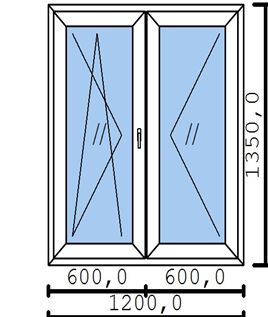 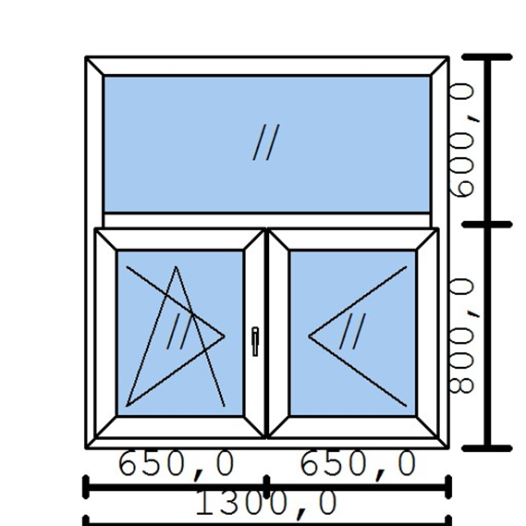 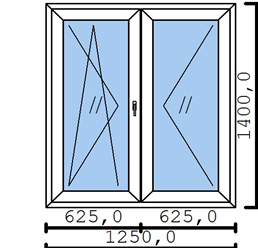 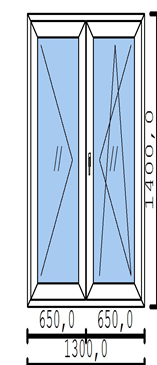 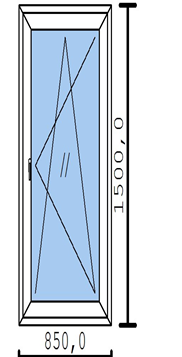 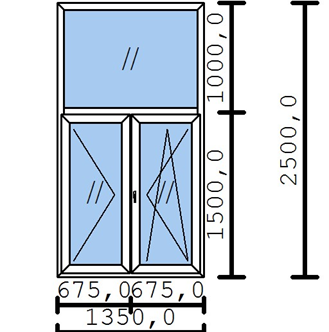 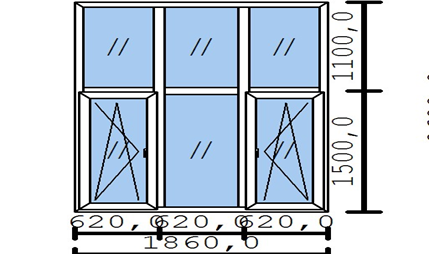 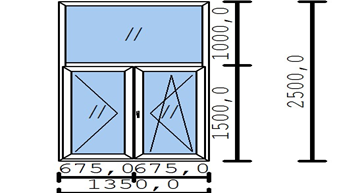 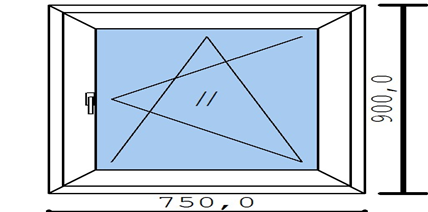 НАПОМЕНА: Наручилац захтева од изабраног понуђача да пре почетка уградње ПВЦ прозора узме мере на лицу места.УСЛОВИ ЗА УЧЕШЋЕ У ПОСТУПКУ ЈАВНЕ НАБАВКЕ ИЗ ЧЛ. 75. И 76. ЗАКОНА И УПУТСТВО КАКО СЕ ДОКАЗУЈЕ ИСПУЊЕНОСТ ТИХ УСЛОВАИспуњеност  услова за учешће у поступку јавне набавке, правно лице, физичко лице и предузетник као понуђач, или подносилац пријаве, доказује достављањем следећих доказа:Доказивање испуњености услова за учешће у поступку јавне набавке и начин достављања доказаОБАВЕЗНИ  УСЛОВИ ЗА УЧЕШЋЕ У ПОСТУПКУ ЈАВНЕ НАБАВКЕ ИЗ ЧЛАНА 75. ЗАКОНА о ЈН: Испуњеност услова из тачке 1, 2, 3 понуђач доказује достављањем доказа наведених у табели.ДОДАТНИ УСЛОВИ ЗА УЧЕШЋЕ У ПОСТУПКУ ЈАВНЕ НАБАВКЕ ИЗ ЧЛАНА 76. ЗАКОНА о ЈН: Испуњеност услова из тачке 1, 2, 3, понуђач доказује достављањем доказа наведених у табели.Понуђач, односно добављач је дужан да без одлагања писмено обавести наручиоца о било којој промени у вези са испуњеношћу услова из поступка јавне набавке, која наступи до доношења одлуке, односно закључења уговора, односно током важења уговора о јавној набавци и да је документује на прописани начин.Понуђачи који су регистровани у Регистру понуђача који води Агенција за привредне регистре нису дужни да достављају доказе о испуњености услова из члана 75. ст. 1. тач. 1) до 3) ЗЈН, сходно чл. 78. ЗЈН, већ достављају доказ да су уписани у Регистар понуђача.Наведене доказе о испуњености услова  понуђач може доставити у виду неоверених копија, а наручилац може пре доношења одлуке о додели уговора да тражи од понуђача, чија је понуда на основу извештаја комисије за јавну набавку оцењена као најповољнија, да достави на увид оригинал или оверену копију свих или поједних доказа.Докази из тачака 2. и 3. не могу бити старији од два месеца пре отварања понуда.Ако понуђач у остављеном, примереном року који не може бити краћи од пет дана, не достави доказе за испуњеност услова, наручилац ће његову понуду одбити као неприхватљиву.Наручилац неће одбити понуду као неприхватљиву, уколико не садржи доказ одређен Законом или конкурсном документацијом, ако понуђач наведе у понуди интернет страницу на којој су подаци који су тражени у оквиру услова јавно доступни.Уколико је доказ о испуњености услова електронски документ, понуђач доставља копију електронског документа у писаном облику, у складу са законом којим се уређује електронски документ, осим уколико подноси електронску понуду када се доказ доставља у изворном електронском облику.Ако понуђач има седиште у другој држави, наручилац може да провери да ли су документи којима понуђач доказује испуњеност тражених услова издати од стране надлежних органа те државе.Ако понуђач није могао да прибави тражена документа у року за подношење понуде, због тога што она до тренутка подношења понуде нису могла бити издата по прописима државе у којој понуђач има седиште и уколико уз понуду приложи одговарајући доказ за то, наручилац ће дозволити понуђачу да накнадно достави тражена документа у примереном року.Ако се у држави у којој понуђач има седиште не издају докази из члана 77. овог закона, понуђач може, уместо доказа, приложити своју писану изјаву, дату под кривичном и материјалном одговорношћу оверену пред судским или управним органом, јавним бележником или другим надлежним органом те државе.Уколико понуду подноси група понуђача, понуђач је дужан да за сваког члана групе понуђача достави наведене доказе да испуњава обавезне услове из члана 75. став 1. тач. 1) до 3), а доказ из члана 75. став 1. тач. 4) Закона дужан је да достави понуђач из групе понуђача којем је поверено извршење дела набавке за који је неопходна испуњеност тог услова.Додатне услове група понуђача испуњава заједно. Уколико понуђач подноси понуду са подизвођачем, понуђач је дужан да за подизвођача достави доказе да испуњава услове из члана 75. став 1. тач. 1) до 3) Закона.5. ПОТВРДА О ИЗВРШЕНИМ РАДОВИМА03-18-O Реконструкција и санације објекта број 10 и дела објекта број 12 Клинике за ухо, грло и нос.ПОДАЦИ О ПРАВНОМ ЛИЦУ/НАРУЧИОЦУ/КУПЦУ/Назив________________________________________Седиште______________________________________Лице за контакт: _______________________________Телефон: _____________________________________Потврђујем под пуном кривичном, моралном и материјалном одговорношћу да је понуђач__________________________________________________________________ 				(пуно пословно име правног лица) пружао следеће  радове  квалитетно и у уговореним роковима и на уговорени начин без примедби у периоду од ______________ год до_______________ год.Корисник треба да попуни дату табелу тако што уноси тражене податке.У колону опис радова треба навести врсту радова које је добављач извршио, и да  наведе бр. Уговора и датум тог уговора, као и да наведе фин.износ реализованог уговора за  извршене радове.Потврда се издаје ради учешћа наведеног понуђача /правног лица у поступку јавне набавке број 03-18-О Реконструкција и санацијa објекта број 10 и дела објекта број 12 Клинике за ухо, грло и нос и у друге сврхе се не може користити.у _________________, дана ______________.М.П.		_______________________ПОТПИС ОВЛАШЋЕНОГ ЛИЦАНАПОМЕНА: Као доказ за овај услов неопходно је доставити оригинал печатирану потврду од претходног кориснка услуге (претходног наручиоца).Уколико понуђач доставља више потврда, потребно их је копирати у броју пирмерака колико му је потребно.  Уз потврду доставити  фотокопиј уоконачне ситуације или привремене ситуације потписаном и овереном од стране наручиоца и надзорног органа као доказом да су радови извршени.УПУТСТВО ПОНУЂАЧИМА КАКО ДА САЧИНЕ ПОНУДУПОДАЦИ О ЈЕЗИКУ НА КОЈЕМ ПОНУДА МОРА ДА БУДЕ САСТАВЉЕНАПонуда се саставља на српском језику, ћириличним или латиничним писмом. НАЧИН НА КОЈИ ПОНУДА МОРА ДА БУДЕ САЧИЊЕНАПонуда се попуњава помоћу писаће машине, рачунара или хемијске оловке (штампаним словима, на обрасцима који су саставни део конкурсне документације).Понуђач понуду подноси у затвореној коверти или кутији, затворену на начин да се приликом отварања понуда може са сигурношћу утврдити да се први пут отвара. На полеђини коверте или на кутији навести назив понуђача, тачну адресу и контакт телефон. У случају да понуду подноси група понуђача, на коверти или на кутији је потребно назначити да се ради о групи понуђача и навести називе и адресу свих учесника у заједничкој понуди и контакт телефон.Понуду доставити непосредно или путем поште на адресу: Клинички центар Војводине, 21000 Нови Сад, Хајдук Вељкова број 1, искључиво преко писарнице  Клиничког центра Војводине, са назнаком да је реч о понуди, уз обавезно навођење предмета набавке и редног броја набавке (подаци дати у поглављу 1. конкурсне документације). На полеђини понуде  обавезно ставити назнаку „НЕ ОТВАРАТИ”.Понуда се сматра благовременом уколико је примљена од стране наручиоца до датума (дана) и часа назначеног у позиву за подношење понуда. Наручилац ће, по пријему одређене понуде, на коверти, односно кутији у којој се понуда налази, обележити време пријема и евидентирати број и датум понуде према редоследу приспећа. Уколико је понуда достављена непосредно наручилац ће понуђачу предати потврду пријема понуде. У потврди о пријему наручилац ће навести датум и сат пријема понуде. Понуда коју наручилац није примио у року одређеном за подношење понуда, односно која је примљена по истеку дана и сата до којег се могу понуде поднети, сматраће се неблаговременом.Ако је поднета неблаговремена понуда, наручилац ће је по окончању поступка отварања вратити неотворену понуђачу, са назнаком да је поднета неблаговремено.ПАРТИЈЕПредмет јавне набавке није обликован по партијама.ПОНУДА СА ВАРИЈАНТАМАПодношење понуде са варијантама није дозвољено.НАЧИН ИЗМЕНЕ, ДОПУНЕ И ОПОЗИВА ПОНУДЕУ року за подношење понуде понуђач може да измени, допуни или опозове своју понуду на начин који је одређен за подношење понуде.Понуђач је дужан да јасно назначи који део понуде мења односно која документа накнадно доставља. Писано обавештење о измени, допуни или опозиву понуде понуђач доставља непосредно или путем поште на адресу: Клинички центар Војводине, 21000 Нови Сад, Хајдук Вељкова број 1, искључиво преко писарнице  Клиничког центра Војводине, са назнаком да је реч о измени, допуни или опозиву понуде, уз обавезно навођење предмета набавке и редног броја набавке (подаци дати у поглављу 1. конкурсне документације). На полеђини коверте или на кутији навести назив и адресу понуђача. У случају да понуду подноси група понуђача, на коверти је потребно назначити да се ради о групи понуђача и навести називе и адресу свих учесника у заједничкој понуди.По истеку рока за подношење понуда понуђач не може да повуче нити да мења своју понуду.УЧЕСТВОВАЊЕ У ЗАЈЕДНИЧКОЈ ПОНУДИ ИЛИ КАО ПОДИЗВОЂАЧ Понуђач може да поднесе само једну понуду. Понуђач који је самостално поднео понуду не може истовремено да учествује у заједничкој понуди или као подизвођач, нити исто лице може учествовати у више заједничких понуда.У Обрасцу понуде, понуђач наводи на који начин подноси понуду, односно да ли подноси понуду самостално, или као заједничку понуду, или подноси понуду са подизвођачем.ПОНУДА СА ПОДИЗВОЂАЧЕМУколико понуђач подноси понуду са подизвођачем дужан је да у Обрасцу понуде  наведе да понуду подноси са подизвођачем, проценат укупне вредности набавке који ће поверити подизвођачу,  а који не може бити већи од 50%, као и део предмета набавке који ће извршити преко подизвођача. Понуђач у Обрасцу понуде наводи назив и седиште подизвођача, уколико ће делимично извршење набавке поверити подизвођачу. Уколико уговор о јавној набавци буде закључен између наручиоца и понуђача који подноси понуду са подизвођачем, тај подизвођач ће бити наведен и у уговору о јавној набавци. Понуђач је дужан да за подизвођаче достави доказе о испуњености услова који су наведени у поглављу 4. конкурсне документације, у складу са упутством како се доказује испуњеност услова.Понуђач је дужан да наручиоцу, на његов захтев, омогући приступ код подизвођача, ради утврђивања испуњености тражених услова.Понуђач у потпуности одговара наручиоцу за извршење обавеза из поступка јавне набавке, односно извршење уговорних обавеза, без обзира на број подизвођача. Наручилац не дозвољава пренос доспелих потраживања директно подизвођачу у смислу члана 80. став 9. Закона о јавним набавкама.ЗАЈЕДНИЧКА ПОНУДАПонуду може поднети група понуђача.Уколико понуду подноси група понуђача, саставни део заједничке понуде мора бити споразум којим се понуђачи из групе међусобно и према наручиоцу обавезују на извршење јавне набавке, а који обавезно садржи податке из члана 81. ст. 4. тач. 1) до 2) Закона и то податке о: Податке о члану групе који ће бити носилац посла, односно који ће поднети понуду и који ће заступати групу понуђача пред наручиоцем и, Опис послова сваког понуђача из групе понуђача у извршење уговора.Група понуђача је дужна да достави све доказе о испуњености услова који су наведени у поглављу 4. конкурсне документације, у складу са Упутством како се доказује испуњеност услова.Понуђачи из групе понуђача одговарају неограничено солидарно према наручиоцу. Задруга може поднети понуду самостално, у своје име, а за рачун задругара или заједничку понуду у име задругара.Ако задруга подноси понуду у своје име за обавезе из поступка јавне набавке и уговора о јавној набавци одговара задруга и задругари у складу са законом.Ако задруга подноси заједничку понуду у име задругара за обавезе из поступка јавне набавке и уговора о јавној набавци неограничено солидарно одговарају задругари.НАЧИН И УСЛОВИ ПЛАЋАЊА, ГАРАНТНИ РОК, КАО И ДРУГЕ ОКОЛНОСТИ ОД КОЈИХ ЗАВИСИ ПРИХВАТЉИВОСТ  ПОНУДЕЗахтеви у погледу начина, рока и услова плаћањаНаручилац захтева одложено плаћање са роком до 15 дана од дана доставе исправног рачуна на основу оверене привремене или окончане ситуације и/или потписаног Записника о примопредаји извршених радова између изабраног понуђача и наручиоца, којим овлашћено лице наручиоца потврђује да је изабрани понуђач извршио радове предвиђене овом јавном набавком и према захтеваној спецификацији.Плаћање се врши уплатом на рачун понуђача.Понуђачу није дозвољено да захтева аванс.Рачун за извршене радове испоставља се на основу потписаног документа-привремене/коначне ситуације/записника о примопредаји од стране овлашћеног лица за техничку реализацију уговора којим се верификује квалитет извршених радова. Захтеви у погледу гарантног рокаНаручилац захтева гарантни рок за радове који су предмет ове јавне набавке од најкраће 2 године од дана примопредаје објекта/Записника о примопредаји изведених радова или дела објекта на коме су изведени радови, а ако је коришћење објекта или дела објекта почело пре примопредаје - од почетка коришћења. Наручилац захтева да гарантни рок за уграђени материјал и опрему буде по препоруци произвођача. Наручилац захтева да се изабрани понуђач - добављач обавеже да у периоду важења гаранције отклони све недостатке о свом трошку у вези са предметом овог уговора најкасније у року од 24 часа од дана пријема писане рекламације наручиоца, без обзира да ли је рекламација наручиоца упућена радним или нерадним даном.Захтев у погледу рока (испоруке добара, извршења услуге, извођења радова)Наручилац захтева да радове који су предмет овог уговора  понуђач отпочне у року од пет календарски дана од дана пријема писаног обавештења од старне лица за праћење реализације уговора, односно од дана увођења у посао, и да исте оконча у целости у року од  (најдуже 120 календарски дана) од дана увођења понуђача у посао. Дан увођења сматра се дан отварања грађевинског дневника у који се уписује изабрани понуђач, овлашћени представник наручиоца и стручни надзор. Извођач ће дан када буде уведен у посао констатовати у грађевински дневник, те се од тог дана рачуна рок извршења предметних радова.Дани се рачунају као дани извођења радова - радни дани, радни дан, укључујући суботе и недеље. Датум завршетка радова констатује надзорни орган у листу грађевинског дневника.Наручилац захтева да се лицу за праћење техничке реализације радова који су предмет ове јавне набавке непосредно, путем поште или преко писарнице наручиоца, доставља на контролу и оверу сва грађевинска документација везана за извршење овог уговора (грађевински дневник, обрачунски лист грађевинске књиге и ситуацију и сл.).Наручилац захтева од изабраног понуђача да након завршетка свих радова преда лицу за праћење техничке реализације радова који су предмет ове јавне набавке следеће:атест за санитарну исправност воде од овлашћене институцијекомплетну атестну документацију за уграђени материјал. По завршетку радова наручилац и понуђач су дужни да без одлагања приступе примопредаји и коначном обрачуну. Ако је наручилац почео да користи објекат пре примопредаје, сматра се да је примопредаја извршена даном почетка коришћења.Наручилац и понуђач ће о примопредаји саставити Записник о примопредаји изведених радова, те у исте поред потребног унети и:1) да ли су радови изведени по уговору, прописима и правилима струке;
2) да ли квалитет изведених радова одговара уговореном квалитету, односно које радове извођач треба о свом трошку да доради, поправи или поново изведе и у ком року то треба да учини;3) констатацију да је понуђач предао гарантне листове и атесте у складу са узансом 87;
4) датум завршетка радова и датум извршења примопредаје.Наручилац захтева да технички услови за извођење радова буду у складу за важећим Законима и прописима за поједине врсте радова.Место извршења је Клиника за ухо, грло и нос Клиничког центра Војводине, Нови Сад,  ул. Хајдук Вељкова бр. 1.Захтев у погледу рока важења понудеНаручилац захтева да рок важења понуде буде најмање 60 дана од дана отварања понуда.У случају истека рока важења понуде, наручилац је дужан да у писаном облику затражи од понуђача продужење рока важења понуде.Понуђач који прихвати захтев за продужење рока важења понуде на може мењати понуду.Други захтеви : Нема.ВАЛУТА И НАЧИН НА КОЈИ МОРА ДА БУДЕ НАВЕДЕНА И ИЗРАЖЕНА ЦЕНА У ПОНУДИЦена мора бити исказана у динарима, са и без пореза на додату вредност, са урачунатим свим трошковима које понуђач има у реализацији предметне јавне набавке, с тим да ће се за оцену понуде узимати у обзир цена без пореза на додату вредност.Понуђачи цене у својим понудама треба да заокруже на 2 децимале.Цена је фиксна и не може се мењати, осим у случајевима наведеним у делу ИЗМЕНЕ ТОКОМ ТРАЈАЊА УГОВОРА овог упутства.Ако је у понуди исказана неуобичајено ниска цена, наручилац ће поступити у складу са чланом 92. Закона.ПОДАЦИ О ВРСТИ, САДРЖИНИ, НАЧИНУ ПОДНОШЕЊА, ВИСИНИ И РОКОВИМА ОБЕЗБЕЂЕЊА ИСПУЊЕЊА ОБАВЕЗА ПОНУЂАЧАПонуђач је дужан да уз понуду достави регистровану бланко меницу и менично овлашћење за озбиљност понуде,  попуњено на износ од 10% од укупне вредности понуде без ПДВ-а, којом понуђач гарантује испуњење својих обавеза у поступку јавне набавке.Наручилац ће уновчити меницу дату уз понуду уколико: понуђач након истека рока за подношење понуда повуче, опозове или измени своју понуду; понуђач коме је додељен уговор благовремено не потпише уговор о јавној набавци; понуђач коме је додељен уговорне поднесе средства обезбеђења у складу са захтевима из конкурсне документације.Наручилац ће вратити менице понуђачима са којима није закључен уговор, одмах (у року од 7 дана) по закључењу уговора са изабраним понуђачем.Понуђач је дужан да уз понуду достави оригинал обавезујућа писма о намерама пословне банке понуђача за издавање банкарских гаранција за добро извршење посла и отклањање недостатака у гарантном року у висини од 10% од укупне вредности понуде без ПДВ, са роком важења најкраће колико је важење понуде.Понуђач који је изабран као најповољнији је дужан да у року од најдуже 7 дана од дана потписивања уговора достави:банкарску гаранцију за добро извршење посла у висини 10% од укупне вредности уговора са роком важења најмање 30 дана дужим од дана до којег се изабрани понуђач обавезао да ће у целости испунити своју обавезу која је предмет овог поступка, која је наплатива у случају да изабрани понуђач извршава своје обавезе, али не на начин и у роковима предвиђеним уговором.Понуђач који је изабран као најповољнији је дужан да, по окончању  ситуације и/или потписаног Записника о примопредаји радова између  понуђача и наручиоца, достави банкарску гаранцију за отклањање недостатака у гарантном року, у висини 10% од укупне вредности уговора са роком важења најмање 30 дана дужим од дана до којег се изабрани понуђач обавезао да ће у целости испунити своју обавезу која је предмет овог поступка, која је наплатива у случајевима предвиђеним конкурсном документацијом, тј. у случају да изабрани понуђач не испуњава своје обавезе из уговора које се односе на отклањање недостатака у гарантном року. Уколико банкарску гаранцију понуђача издаје банка у страном власништву та банка мора имати кредитни рејтинг најмање тређег нивоа кредитног квалитета (инвестициони ранг). Уколико је банкарску гаранцију понуђача издаје банка у домаћем власништву не захтева се да та банка има кредитни рејтинг најмање тређег нивоа кредитног квалитета (инвестициони ранг).Банкарска гаранција мора садржати клаузуле: безусловна и наплатива на први позив.Банкарску гаранцију изабрани понуђач је у обавези да достави најкасније 7 дана од дана потписивања уговора.Средство обезбеђења треба да траје најмање тридесет дана дуже од дана рока за коначно извршење обавезе понуђача која је предмет обезбеђења (озбиљност понуде, извршење уговорне обавезе, отклањање недостатака у гарантном року и сл.).Средство обезбеђења не може се вратити понуђачу пре истека рока трајања.На основу Закона о меници и тачке 1, 2. и 6. Одлуке о облику, садржини и начину коришћења јединствених инструмената платног промета, МЕНИЧНО ПИСМО – ОВЛАШЋЕЊЕЗА КОРИСНИКА БЛАНКО СОЛО МЕНИЦЕМенични дужник предаје Меничном повериоцу потписану и оверену, бланко соло меницу, серијског броја _____________________ као средство финансијског обезбеђења  за озбиљност понуде, назив јавне набавке ______________________________________________, и овлашћује меничног повериоца да предату меницу може попунити на износ од 10% од укупне вредности понуде без ПДВ-а и наплатити  до максималног износа од ___________________динара (словима ___________________________________________ динара), уколико као дужник не изврши предвиђене обавезе.Рок важности менице и меничног овлашћења _________________ (најмање 30 дана дужи од дана рока за коначно извршење обавеза за које се меница и менично овлашћење  издаје).Дужник се одриче права на повлачење овог овлашћења, на стављање приговора на задужење и на сторнирање задужења по овом основу за наплату.Прилог: - Меница серијски број _____________________                 - Копија картона депонованих потписа               - ОП образац               - Копија извода из Регистра  меница и овлашћењаЗАШТИТА ПОВЕРЉИВОСТИ ПОДАТАКА КОЈЕ НАРУЧИЛАЦ СТАВЉА ПОНУЂАЧИМА НА РАСПОЛАГАЊЕ, УКЉУЧУЈУЋИ И ЊИХОВЕ ПОДИЗВОЂАЧЕ Предметна набавка не садржи поверљиве информације које наручилац ставља на располагање.НАЧИН ПРЕУЗИМАЊА ТЕХНИЧКЕ ДОКУМЕНТАЦИЈЕ И ПЛАНОВА, ОДНОСНО ПОЈЕДИНИХ ЊЕНИХ ДЕЛОВАНаведено је у поглављу 3. Техничка документација предмета јавне набавке, на старни 6/76 конкурсне документације.ДОДАТНЕ ИНФОРМАЦИЈЕ ИЛИ ПОЈАШЊЕЊА У ВЕЗИ СА ПРИПРЕМАЊЕМ ПОНУДЕЗаинтересовано лице може, у писаном облику тражити од наручиоца додатне информације или појашњења у вези са припремањем понуде, при чему може да укаже наручиоцу и на евентуалне уочене недостатке и неправилности у конкурсној документацији, најкасније 5 дана пре истека рока за подношење понуде и то на један од следећих начина:поштом, на адресу наручиоца: Клинички центар Војводине, 21000 Нови Сад, Хајдук Вељкова број 1, искључиво преко писарнице  Клиничког центра, електронском поштом, на адресу: nabavke@kcv.rs,Наручилац ће у року од 3 дана од дана пријема захтева за додатним информацијама или појашњењима конкурсне документације, одговор објавити на Порталу јавних набавки и на својој интернет страници. Ако наручилац измени или допуни конкурсну документацију 8 или мање дана пре истека рока за подношење понуда, дужан је да продужи рок за подношење понуда и објави обавештење о продужењу рока за подношење понуда, које објављује на Порталу јавних набавки и на својој интернет странициПо истеку рока предвиђеног за подношење понуда наручилац не може да мења нити да допуњује конкурсну документацију. Тражење додатних информација или појашњења у вези са припремањем понуде телефоном није дозвољено. Комуникација у поступку јавне набавке врши се искључиво на начин одређен чланом 20. Закона.Сваки захтев за додатним информацијама или појашњењем примљен након радног времена наручиоца, сматраће се да је примљен следећег радног дана.ДОДАТНА ОБЈАШЊЕЊА ОД ПОНУЂАЧА ПОСЛЕ ОТВАРАЊА ПОНУДА И КОНТРОЛА КОД ПОНУЂАЧА ОДНОСНО ЊЕГОВОГ ПОДИЗВОЂАЧА После отварања понуда наручилац може приликом стручне оцене понуда да у писаном облику захтева од понуђача додатна објашњења која ће му помоћи при прегледу, вредновању и упоређивању понуда, а може да врши контролу (увид) код понуђача, односно његовог подизвођача (члан 93. Закона). Уколико наручилац оцени да су потребна додатна објашњења или је потребно извршити контролу (увид) код понуђача, односно његовог подизвођача, наручилац ће понуђачу оставити примерени рок да поступи по позиву наручиоца, односно да омогући наручиоцу контролу (увид) код понуђача, као и код његовог подизвођача. Наручилац може уз сагласност понуђача да изврши исправке рачунских грешака уочених приликом разматрања понуде по окончаном поступку отварања. У случају разлике између јединичне и укупне цене, меродавна је јединична цена.Ако се понуђач не сагласи са исправком рачунских грешака, наручилац ће његову понуду одбити као неприхватљиву. ВРСТА КРИТЕРИЈУМА ЗА ДОДЕЛУ УГОВОРА, ЕЛЕМЕНТИ КРИТЕРИЈУМА НА ОСНОВУ КОЈИХ СЕ ДОДЕЉУЈЕ УГОВОР И МЕТОДОЛОГИЈА ЗА ДОДЕЛУ ПОНДЕРА ЗА СВАКИ ЕЛЕМЕНТ КРИТЕРИЈУМАИзбор најповољније понуде ће се извршити применом критеријума  Разрада критеријума је у поглављу 7. конкурсне документације.ЕЛЕМЕНТИ КРИТЕРИЈУМА НА ОСНОВУ КОЈИХ ЋЕ НАРУЧИЛАЦ ИЗВРШИТИ ДОДЕЛУ УГОВОРА У СИТУАЦИЈИ КАДА ПОСТОЈЕ ДВЕ ИЛИ ВИШЕ ПОНУДА СА ЈЕДНАКИМ БРОЈЕМ ПОНДЕРА ИЛИ ИСТОМ ПОНУЂЕНОМ ЦЕНОМ Уколико две или више понуда имају исти број пондера, као најповољнија биће изабрана понуда оног понуђача који понуди дужи гарантни рок на радове; уколико је и то исто као најповољнија биће изабрана понуда оног понуђача који понуди краћи рок завршетка  радова; уколико је и то исто најповољнија понуда биће изабрана „жребањем“ након отварања понуда, а пре извештаја о стручној оцени понуда, уз присуство овлашћених представника понуђача, о чему ће понуђачи бити благовремено обавештени. КОРИШЋЕЊЕ ПАТЕНТА И ОДГОВОРНОСТ ЗА ПОВРЕДУ ЗАШТИЋЕНИХ ПРАВА ИНТЕЛЕКТУАЛНЕ СВОЈИНЕ ТРЕЋИХ ЛИЦАНакнаду за коришћење патената, као и одговорност за повреду заштићених права интелектуалне својине трећих лица сноси понуђач.НАЧИН И РОК ЗА ПОДНОШЕЊЕ ЗАХТЕВА ЗА ЗАШТИТУ ПРАВА ПОНУЂАЧА Захтев за заштиту права може да поднесе понуђач, подносилац пријаве, кандидат, односно свако заинтересовано лице, који има интерес за доделу уговора, односно оквирног споразума у конкретном поступку јавне набавке и који је претрпео или могао да претрпи штету због поступаља наручиоца противно одредбама Закона.Захтев за заштиту права подноси се наручиоцу, а копија се истовремено доставља Републичкој комисији. Захтев за заштиту права подноси се непосредно или путем поште на адресу Клинички центар Војводине, 21000 Нови Сад, Хајдук Вељкова број 1, искључиво преко писарнице Клиничког центра Војводине или путем електронске поште на e-mail nabavke@kcv.rs или путем телефакса на број 021/487-22-44, са назнаком да је реч о захтеву за заштиту права, уз обавезно навођење предмета набавке и редног броја набавке (подаци дати је у поглављу 1. конкурсне документације).Захтев за заштиту права се може поднети у току целог поступка јавне набавке, против сваке радње наручиоца, осим уколико Законом није другачије одређено. О поднетом захтеву за заштиту права наручилац објављује обавештење о поднетом захтеву на Порталу јавних набавки и својој интернет страници најкасније у року од 2 дана од дана пријема захтева за заштиту права.Поднет захтев за заштиту прва не задржава даље активности наручиоца у поступку јавне набавке у складу са одредбама члана 150. Закона о јавним набавкама.Уколико се захтевом за заштиту права оспорава врста поступка, садржина позива за подношење понуда или конкурсне документације, захтев ће се сматрати благовременим уколико је примљен од стране наручиоца најкасније 7 дана пре истека рока за подношење понуда,  а у поступку јавне набавке мале вредности и квалификационом поступку ако је примљен од стране наручиоца у року од 3 дана пре истека рока за подношење понуда и уколико је подносилац захтева у складу са чланом 63. став 2. Закона указао наручиоцу на евентуалне недостатке и неправилности, а наручилац исте није отклонио. У том случају подношења захтева за заштиту права не долази до застоја рока за подношење понудаЗахтев за заштиту права који се оспоравају радње које наручилац предузме пре истека рока за подношење понуда, а након истека рокова из члана 149. став. 3. Закона, односно горе поменутих рокова, сматраће се благовременим уколико је поднет најкасније до истека рока за подношење понуда.После доношења одлуке о додели уговора, одлуке о закључењу оквирног споразума, одлуке о признању квалификације и одлуке о обустави поступка јавне набавке, рок за подношење захтева за заштиту права је 10 дана од дана објављивање одлуке на Порталу јавних набавки, а пет дана у поступку јавне набавке мале вредности  и доношења одлуке о додели уговора на основу оквирног споразума у складу са чланом 40а. Закона.Захтевом за заштиту права не могу се оспоравати радње наручиоца предузете у поступку јавне набавке ако су подносиоцу захтева били или могли бити познати разлози за његово подношење пре истека рока за подношење захтева из члана 149. став 3 и 4. Закона, а подносилац га није поднео пре истека тог рока. Ако је у истом поступку јавне набавке поново поднет захтев за заштиту права од стране истог подносиоца захтева, у том захтеву се не могу оспоравати радње наручиоца за које је подносилац захтева знао или могао знати приликом подношења претходног захтева. Ако поднети захтев за заштиту права не садржи све податке из члана 151. става 1. Закона, наручилац ће такав захтев одбацити закључком. Наручилац ће закључак доставили подносиоцу захтева и Републичкој комисији у року од 3 дана од дана доношења. Против закључка подносилац захтева може  у року од 3 дана од дана пријема закључка поднети жалбу Републичкој комисији, a копију жалбе истовремено доставља наручиоцу. Подносилац захтева је дужан да на број жиро рачуна: 840-30678845-06, шифра плаћања: 153 или 253, позив на број је број или друга ознака конкретне јавне набавке, сврха уплате: Републичка административна такса, корисник: буџет Републике Србије у складу са чланом 156. Закона о јавним набавкама, уплати таксу од:1) 60.000 динара у поступку јавне набавке мале вредности и преговарачком поступку без објављивања позива за подношење понуда;2) 120.000 динара ако се захтев за заштиту права подноси пре отварања понуда и ако процењена вредност није већа од 120.000.000 динара;3) 250.000 динара ако се захтев за заштиту права подноси пре отварања понуда и ако је процењена вредност већа од 120.000.000 динара;4) 120.000 динара ако се захтев за заштиту права подноси након отварања понуда и ако процењена вредност није већа од 120.000.000 динара;5) 120.000 динара ако се захтев за заштиту права подноси након отварања понуда и ако збир процењених вредности свих оспорених партија није већа од 120.000.000 динара, уколико је набавка обликована по партијама;6) 0,1% процењене вредности јавне набавке, односно понуђене цене понуђача којем је додељен уговор, ако се захтев за заштиту права подноси након отварања понуда и ако је та вредност већа од 120.000.000 динара;7) 0,1% збира процењених вредности свих оспорених партија јавне набавке, односно понуђене цене понуђача којима су додељени уговори, ако се захтев за заштиту права подноси након отварања понуда и ако је та вредност већа од 120.000.000 динара.Свака странка у поступку сноси трошкове које проузрокује својим радњама.РОК У КОЈЕМ ЋЕ УГОВОР БИТИ ЗАКЉУЧЕНУговор о јавној набавци наручилац ће доставити понуђачу којем је додељен уговор у року од 8 дана од дана протека рока за подношење захтева за заштиту права.Наручилац може закључити уговор пре истека рока за подношење захтева за заштиту права, у складу са чланом 112. став 2. тачка од 1) до 5) Закона.Одлуку о додели уговора из члана 108. Закона, наручилац ће у року од 3 дана од дана доношења, објавити на Порталу јавних набавки и својој интернет страници.ИЗМЕНЕ ТОКОМ ТРАЈАЊА УГОВОРАУ складу са чланом 115. Закона, наручилац може након закључења уговора о јавној набавци без спровођења поступка јавне набавке повећати обим предмета набавке, с тим да се вредност уговора може повећати максимално до 5% од укупне вредности првобитно закљученог уговора, при чему укупна вредност повећања уговора не може да буде већа од вредности из члана 39. став 1. Закона.Након закључења уговора о јавној набавци наручилац може да дозволи промену цене и других битних елемената уговора из објективних разлога који морају бити јасно и прецизно одређени и образложени, односно предвиђени посебним прописима. Променом цене не сматра се усклађивање цене са унапред јасно дефинисаним параметрима у уговору и конкурсној документацији.Наручилац ће дозволити измене уговора у следећим ситуацијама:Уколико се повећа обим предмета јавне набавке због непредвиђених околности;У случајевима да наступе оне околности за које наручилац и добављач нису знали нити могли да знају у моменту закључења Уговора, те сходно томе нису у могућности да у потпуности изврше Уговором преузете обавезе;Уколико наступе оне околности дефинисане чланом. 8 овог уговора, а које су проузроковале немогућност испуњења уговорених обавеза уговорних страна у уговором одређеном року;Као и уколико наступе све оне околности које представљају основ за измену Уговора али су у интересу наручиоца као здравствене уставове и корисника задравствене услуге.НАПОМЕНА:Сходно члану 20. став 6. Закона о јавним набавкама, наручилац напомиње понуђачима да су дужни да без одлагања потврде пријем свих докумената које им наручилац достави путем електронске поште или телефакса на адресе, односно бројеве које су назначили у својим понудама.Документа у вези поступка јавне набавке која је по ЗоЈН (измене и допуне) наручилац дужан да објави на порталу УЈН и интернет страници наручиоца сматрају се достављеним даном објаве. РАЗРАДА КРИТЕРИЈУМА1. УКУПНА ЦЕНА без ПДВа – по формули............................... до 80 пондера	  						Најнижа ценаБрој пондера се одређује по формули =  ------------------------------------- x 80	   						Понуђена ценаРОК ЗАВРШЕТКА РАДОВА...................................................... до 20 пондераПонуде са роком завршетка радова до 90 дана ................................... 20 пондераПонуде са роком завршетка радова од 91 до 100 дана ......................... 15 пондераПонуде са роком завршетка радова од 101 до 110 дана ......................... 10 пондераПонуде са роком завршетка радова од 111 до 120 дана ......................... 5 пондераНАПОМЕНЕ: Дани се рачунају као дани извођења радова - радни дани, радни дан, укључујући суботе и недеље, односно као дани извођења радова, сваки радни дан понедељак-петак, осим дана када се радови не могу изводити по упису надзорног органа у грађевински дневник и дане викенда, суботе и недеље, у којиме се радови морају изводити због технолошких разлога и разлога извођења радова на објекту који не угрожавају несметани рад медицинског објекта, што такође дефинише и потврђује надзорни орган уписом у грађевински дневник. Рок завршетка радова се рачуна од дана кад је уписан почетак радова у грађевински дневник.Понуђени рок мора бити примерен обиму предметних радова, тако да се не угрожава квалитет извођења истих, а који не може бити дужи од 120 календарских дана. Понуде са роком завршетка дужим од 120 календарских дана неће бити узете у разматрање.МОДЕЛ УГОВОРА На основу члана 112. Закона о јавним набавкама („Службени гласник Републике Србије” бр. 124/12, 14/15 и 68/15), а у складу са извештајем Комисије за јавну набавку и Одлуком о додели уговора, дана ___________ године закључује се следећи:УГОВОР О ЈАВНОЈ НАБАВЦИ БРОЈ 03-18-OУговорне стране: КЛИНИЧКИ ЦЕНТАР ВОЈВОДИНЕ, ул. Хајдук Вељкова бр. 1, Нови Сад, ПИБ: 101696893 , Матични број: 08664161,Број рачуна: 840-577661-50, Управа за трезор – РС, Министарство финансија, Телефон: 021/484-3-484, Телефакс: 021/487-2242(у даљем тексту: наручилац), кога заступа проф. др Петар Сланкаменац.____________________________________________________________________,(назив и адреса)ПИБ:.......................... Матични број: ........................................,Број рачуна: ............................................ Назив банке:......................................,Телефон:............................Телефакс:......................................(у даљем тексту: извођач), кога заступа ________________________________ Члан 1.	           Предмет овог уговора је набавка радова – Реконструкција и санацијa објекта број 10 и дела објекта број 12 Клинике за ухо, грло и нос- тражених у позиву за подношење понуда у отвореном поступку јавне набавке број  03-18-О, од ____________ године.Члан 2.Добављач се обавезује да изврши радове који су предмет овог уговора у свему према својој понуди број __________од ___________године, која је саставни део овог уговора.Цена радова из члана 1. овог уговора без пореза на додату вредност износи ____________________________ динара (словима: ______________________________), односно са порезом на додату вредност износи ________________________ (словима: __________________________________).Цена из претходног става се сматра фиксном и неће се мењати за време трајања овог уговора. Члан 3.          Добављач се обавезује да изврши радове на реконструкцији и санацији објекта број 10 и дела објекта број 12 (у даљем тексту: радови), а у свему према захтевима наручиоца из конкурсне документације и својој понуди која је саставни део овог уговора.Уговорне стране пристају на примену „Посебних узанси о грађењу“ (Службени лист СФРЈ бр.18/77).Добављач се обавезује да у моменту потписивања овог уговора достави овлашћеном лицу за техничку реализацију из члана 11. овог уговора предлог динамичког плана извођења радова, којим ће бити дефинисана динамика и рокови извођења предметних радова, на основу кога ће се пратити динамика, и по потреби примењивати мере у случају кашњења са извођењем истих, на који ће након прегледа дати своје мишљење и сагласност за усвајање. Добављач се обавезује да започне извршење предметних радова у року од 5 календарски дана, од дана писаног обавештавања од старне овлашћеног лица за техничку реализацију из члана 11. овог уговора, односно од дана увођења у посао, и исте изврши у целости у року од ______ (највише 120 календарски дана), од дана увођења у посао, што ће констатовати у грађевински дневник, те ће се од тог дана рачунати рок извршења предметних радова (Дани се рачунају као дани извођења радова, радни дан, укључујући суботе и недеље).Добављач се обавезује да овлашћеном лицу за техничку реализацију из члана 11. овог уговора, непосредно, путем поште или преко писарнице наручиоца, доставља на контролу и оверу сва грађевинску документацију везану за извршење предметних радова (грађевински дневник, обрачунски лист грађевинске књиге и ситуацију и сл.).Добављач се обавезује да након завршетка свих предметних радова овлашћеном лицу за техничку реализацију из члана 11. овог уговора достави:атест за санитарну исправност воде од овлашћене институцијекомплетну атестну документацију за уграђени материјал.Наручилац и добављач ће по завршетку предметних радова потписати Записник о примопредаји изведених радова, те у исти поред потребног унети и:1) да ли су радови изведени по уговору, прописима и правилима струке;
2) да ли квалитет изведених радова одговара уговореном квалитету, односно које радове извођач треба о свом трошку да доради, поправи или поново изведе и у ком року то треба да учини;3) констатацију да је понуђач предао гарантне листове и атесте у складу са узансом 87;
4) датум завршетка радова и датум извршења примопредаје.Добављач даје  гарантни рок на предметне радове _____(најкраће 2 године) од дана примопредаје објекта/Записника о примопредаји изведених радова или дела објекта на коме су изведени радови, а ако је коришћење објекта или дела објекта почело пре примопредаје - од почетка коришћења.Добављач даје гарантни рок за уграђени материјал и опрему по препоруци произвођача, односно______.Добављач се обавезује да радове изводи на начин који не нарушава рад запослених код наручиоца, као и да се придржава кућног реда и да у случају одступања од договореног режима рада добије сагласност од стране организационе јединице на којој се радови извршавају. 	Добављач ће поједине радове изводити само викендом, док ће поједине радове радове изводити и радним даном. (Радови ће се изводили и после радног времена (15:00) викендом или у нерадне дане без права на посебну надокнаду за то).Добављач се обавезује да о свом трошку, у сваком тренутку заштити просторије кроз које се креће, од могућег оштећења и изврши уклањање насталог отпада, рашчишћавање места извођења радова и одношење истог ван дворишта наручиоца  на место предвиђено за одлагање отпада.Члан 4.Извођач се обавезује да квалитет предметних радова одговара у свему према важећим техничким нормативима, стандардима и прописима Републике Србије, Европске уније и захтевима из конкурсне документације.	У случају да се установи да радови, укључујући и уградни материјал који су предмет овог уговора одступају од стандарда и захтеваног квалитета, добављач се обавезује да о свом трошку отклони све недостатке у року од 24 часа од дана пријема писане рекламације наручиоца, без обзира да ли је рекламација наручиоца упућена радним или нерадним даном.Члан 5.Наручилац се обавезује да ће уговорену цену исплаћивати одложено у року до 15 дана, од дана доставе рачуна и пријема оверене привремене или окончане ситуације, које се испостављају на основу изведених количина уговорених радова и уговорених цена (привремене ситуације морају бити достављене до 5. у текућем, а за претходни месец, окончана ситуација се издаје након завршетка комплетних радова), уз које се доставља и потписана потврда о исправном извршењу радова, издата од стране овлашћеног лица за праћење техничке реализације из члана 11. овог уговора, којом се верификује квалитет и квантитет извршених предметних радова (оверен грађевински дневник, Записник о примопредаји извршених радова за коначни обрачун и сл.).Рачун за извршене предметне радове испоставља се на основу потписаног документа-привремене/окончане ситуације/записника о примопредаји извршених радова, од стране овлашћеног лица за техничку реализацију из члана 11.  овог уговора, који садрже податке о количинама и ценама изведених радова, укупној вредности изведених радова, раније исплаћеним износима и износу који треба платити на основу испостављене ситуације.Добављач се обавезује да рачун о извршеним радовима достави преко писарнице наручиоца, адресирано на седиште наручиоца. Члан 6.Уговорне стране констатују да ће добављач у року од 7 дана, од дана потписивања овог уговора доставити наручиоцу следећа средства обезбеђења са овлашћењима за наплату:банкарску гаранцију за добро извршење посла у висини 10% од укупне вредности уговора са роком важења најмање 30 дана дужим од дана до којег се добављач обавезао да ће у целости испунити своју обавезу која је предмет овог уговора, која је наплатива у случају да добављач извршава своје обавезе, али не на начин и у роковима предвиђеним уговором.Добављач је дужан да, по окончању  ситуације и/или потписаног Записника о примопредаји извршених радова између  добављача и наручиоца, достави банкарску гаранцију за отклањање недостатака у гарантном року, у висини 10% од укупне вредности уговора са роком важења најмање 30 дана дужим од дана до којег се добављач обавезао да ће у целости испунити своју обавезу која је предмет овог уговора, која је наплатива у случајевима предвиђеним конкурсном документацијом, тј. у случају да добављач не испуњава своје обавезе из уговора које се односе на отклањање недостатака у гарантном року. Члан 7.У случају наступања чињеница које могу утицати да предмет овог уговора не буде извршен у роковима предвиђеним овим уговором, једна уговорна страна је дужна да одмах по њиховом сазнању о истим писмено обавести другу уговорну страну.Сва обавештења која нису дата у писаном облику неће производити правно дејство.Рокови  предвиђени овим уговором могу бити продужени услед настанка случаја више силе, односно наступања свих оних  догађаја који се нису могли предвидвети, избећи или отклонити, у тренутку закључења Уговора, и на који уговорне стране објективно не могу и нису могле да утичу (догађај мора бити за уговорне стране неочекиван, изванредан, непредвидив), нпр. ратно стање, штрајк, елементарне непогоде, природне катастрофе, пожар, поплава, експлозија, транспортне несреће изазване природним катастрофама, одлуке органа власти, забране увоза, извоза и други случајеви, који су законом утврђени као виша сила, те се у предвиђеним случајевима  уговорне стране ослобођају су одговорности за штету.Уколико наступе случајеви одређени као виша сила, односно оних случајева на које уговорне стране не могу утицати, а које чине испуњење уговора трајно или привремено немогућим, наручилац може да обустави испуњење уговорних обавеза до момента отклањања догађаја који је наступио или да приступи раскиду уговора, У случају наступања чињеница из претходног става наручилац ће измене уговорних обавеза  регулисати  у складу са чланом 13. овог уговора.Члан 8.У складу са чланом 115. Закона о јавним набавкама наручилац може након закључења уговора о јавној набавци без спровођења поступка јавне набавке повећати обим предмета набавке, с тим да се вредност уговора може повећати максимално до 5% од укупне вредности првобитно закљученог уговора, при чему укупна вредност повећања уговора не може да буде већа од вредности из члана 39. став 1. Закона о јавним набавкама.Након закључења уговора о јавној набавци наручилац може да дозволи промену цене и других битних елемената уговора из објективних разлога који морају бити јасно и прецизно одређени и образложени, односно предвиђени посебним прописима. Променом цене не сматра се усклађивање цене са унапред јасно дефинисаним параметрима у овом уговору и конкурсној документацији.Наручилац ће дозволити измене уговора у следећим ситуацијама:Уколико се повећа обим предмета јавне набавке због непредвиђених околности;У случајевима да наступе оне околности за које наручилац и добављач нису знали нити могли да знају у моменту закључења Уговора, те сходно томе нису у могућности да у потпуности изврше Уговором преузете обавезе;Уколико наступе оне околности дефинисане чланом. 7. овог уговора, а које су проузроковале немогућност испуњења уговорених обавеза уговорних страна у уговором одређеном року;Као и уколико наступе све оне околности које представљају основ за измену Уговора али су у интересу наручиоца као здравствене уставове и корисника задравствене услуге.Члан 9.Свака уговорна страна незадовољна испуњењем уговорних обавеза друге уговорне стране може захтевати раскид уговора.Уговорна страна која жели да раскине уговор се обавезује да претходно, другој уговорној страни, достави писано обавештење о разлозима за раскид уговора и да јој остави примерен рок од 7 (седам) дана за испуњење обавеза. Уколико друга уговорна страна не испуни обавезу ни у накнадно остављеном примереном року – Уговор се може раскинути, осим у случају неиспуњења незнатног дела обавезе.Уколико добављач не поступи у складу са обавезама које је преузеo  закључењем овог уговора и писменим обавештењем,  наручилац ће поступити у складу са чланом 10. овог уговора. У случaју рaскидa уговорa, примењивaће се одредбе Зaконa о облигaционим односимa.Члан 10.Наручилац ће добављачу наплатити уговорну казну или средство обезбеђења из члана 6. став 1. алинеја 2. овог уговора, уколико задоцни или неиспуњава своје oбавезе из уговора.Уколико добављач не изврши предметне радове у року предвиђеним овим уговором, односно задоцни са испуњењем уговорне обавезе, наручилац има право да:наплати уговорну казну и укупном износу од највише до 10% од укупне уговорене вредности, и то тако што ће укупну вредност уговора умањити за одговарајући износ, захтевати испуњење обавезе и уговор оставити на снази, о чему ће добављача без одлагања обавестити.Уколико наступи случај из става 2. овог члана а добављач изврши радове и наручилац прими испуњење уговорне обавезе, он ће без одлагања обавестити добављача да задржава своје право на уговорну казну из става 2. овог члана.Уколико добављачу не изврши предметне радове у предвиђеном року, наручилац има право да:да једнострано раскине овај уговор и да наплати средство обезбеђења из члана 6. став 1. алинеја 2. овог уговора.У случају наступања чињеница које могу утицати да предметни радови не буду извршени у року из овог уговора, добављач је дужан да одмах по њиховом сазнању о истим писмено обавести наручиоца.Сва обавештења која нису дата у писаном облику сходно претходном ставу неће производити правно дејство.Наплатом уговорне казне и средства обезбеђења из члана 6. став 1. алинеја 2.овог уговора,  не утиче и не умањује право наручиоца на накнаду стварно претрпљене штете.Члан 11.За праћење техничке реализације и извршења уговорних обавеза уговорних страна у име наручиоца овлашћује се ______________________.За праћење финансијске реализације овог уговора у име наручиоца овлашћује се ___________________________.Члан 12.Уговорне стране овај уговор закључују до дана док извођач за потребе наручиоца не изврши предметне радове, a до максималног износа из члана 2. овог уговора, односно годину дана од дана закључења овог уговора.Члан 13.Уговорне стране су сагласне да се ближе одређење начина реализације овог уговора врши путем протокола о спровођењу овог уговора закљученим између уговорних страна.Члан 14.Уговорне стране ће споразумно решавати све спорове и разлике у тумачењу и примени овог уговора, у противном се уговара надлежност суда у Новом Саду.Члан 15.Овај уговор је сачињен у шест истоветних примерака од којих наручилац задржава четири (4), а извођач два (2) примерка.ИЗЈАВА О НЕЗАВИСНОЈ ПОНУДИУ  складу са чланом 26. Закона о јавним набавкама („Сл. гласник РС” бр. 124/12, 14/15 и 68/15), као заступник понуђача дајем:ИЗЈАВУО НЕЗАВИСНОЈ ПОНУДИПонуђач ....................................................................................................................................... [навести назив понуђача]у поступку јавне набавке ................................................................................................................................................. [навести редни број и предмет јавне набавке]под пуном материјалном и кривичном одговорношћу потврђује да је понуду поднео независно, без договора са другим понуђачима или заинтересованим лицима.НАПОМЕНА: Уколико је поднета заједничка понуда, поред носиоца посла, обавезу попуњавања ове изјаве има и сваки понуђач из групе понуђача.ОБРАЗАЦ ИЗЈАВЕ О ПОШТОВАЊУ ОБАВЕЗА	У  складу са чланом 75. став 2. Закона о јавним набавкама („Сл. гласник РС” бр. 124/12, 14/15 и 68/15), као заступник понуђача дајем:ИЗЈАВУПонуђач ....................................................................................................................................... [навести назив понуђача]у поступку јавне набавке ................................................................................................................................................. [навести редни број и предмет јавне набавке]изјављује да је поштовао обавезе које произлазе из важећих прописа о заштити на раду, запошљавању и условима рада, заштити животне средине и да нема забрану обављања делатности која је на снази у време подношења понуде.НАПОМЕНА: Уколико је поднета заједничка понуда, поред носиоца посла, обавезу попуњавања овог обрасца има и сваки понуђач из групе понуђача.ОБРАЗАЦ СТРУКТУРЕ ПОНУЂЕНЕ ЦЕНЕ(са упутством како да се понуди)Понуђач треба да попуни образац структуре цене на следећи начин:у колони 2. уписати јединичну цену без ПДВ-а, за сваку ставку из Обрасца понуде;у колони 3. уписати јединичну цену са ПДВ-ом, за сваку ставку из Обрасца понуде;у колони 4. уписати укупну цену без ПДВ-а за сваку ставку из Обрасца понуде (јединична цена без ПДВ-а помножено са количином)у колони 5. уписати укупна цена са ПДВ-ом за сваку ставку из Обрасца понуде (јединична цена без ПДВ-а помножено са количином)ОБРАЗАЦ ТРОШКОВА ПРИПРЕМЕ ПОНУДЕПонуђач ....................................................................................................................................... [навести назив понуђача]у поступку јавне набавке ................................................................................................................................................. [навести редни број и предмет јавне набавке]доставља укупан износ и структуру трошкова припремања понуде, како следи у табели:Напомене: У обрасцу трошкова припреме понуде могу бити приказани трошкови израде узорка или модела, ако су израђени у складу са техничким спецификацијама наручиоца и трошкови прибављања средства обезбеђења.Достављање овог обрасца није обавезно.ОБРАЗАЦ ПОНУДЕМ.П.  													Потпис:_________________________________(Тачан назив понуђача)______________________________(Адреса понуђача)_____________________________Потпис:_________________________________М.П.  		Датум:_________________________________ОПШТИ ПОДАЦИ О ПОНУЂАЧУ ИЗ ГРУПЕ ПОНУЂАЧАНАПОМЕНЕ:Понуђач доставља уколико је у Обрасцу понуде заокружио “б”.Образац копирати, уколико има више понуђачаОПШТИ ПОДАЦИ О ПОДИЗВОЂАЧИМАНАПОМЕНЕ:Понуђач доставља уколико је у Обрасцу понуде заокружио “в”.Образац копирати, уколико има више подизвођача.КЛИНИЧКИ ЦЕНТАР ВОЈВОДИНЕ                                     21000 Нови Сад, Хајдук Вељкова 1                                          телефон: +381 21/484 3 484                                      www.kcv.rs, e-mail: uprava@kcv.rsНаручилацКЛИНИЧКИ ЦЕНТАР ВОЈВОДИНЕ, ул. Хајдук Вељкова бр.1, Нови Сад, (www.kcv.rs)Предмет јавне набавке бр. 03-18-О Реконструкција и санацијa објекта број 10 и дела објекта број 12 Клинике за ухо, грло и нос.Врста поступкаЦиљ поступкаПоступак јавне набавке се спроводи ради закључења Процењена вредност јавне набавке 13.660.263,50 динара без ПДВ-аКонтактСлужба за немедицинске јавне набавке, e-mail: nabavke@kcv.rsРадно време наручиоцапонедељак-петак, 07–15 часоваPOS D1DVOKRILNI PROZOR dim. 120 x 135ОПИС СУТЕРЕНПРИЗЕМЉЕУКУПНОПВЦ ПРОЗОР101POS D2aDVOKRILNI PROZOR dim. 130 x 140ОПИС СУТЕРЕНПРИЗЕМЉЕУКУПНОПВЦ ПРОЗОР101POS D3DVOKRILNI PROZOR dim. 125 x 140ОПИС СУТЕРЕНПРИЗЕМЉЕУКУПНОПВЦ ПРОЗОР303POS D2DVOKRILNI PROZOR dim. 130 x 140ОПИС СУТЕРЕНПРИЗЕМЉЕУКУПНОПВЦ ПРОЗОР202POS D4JEDNOKRILNI PROZOR dim. 850 x 150ОПИС СУТЕРЕНПРИЗЕМЉЕУКУПНОПВЦ ПРОЗОР044POS D5PVC PORTAL dim. 300 x 275ОПИС СУТЕРЕНПРИЗЕМЉЕУКУПНОПВЦ ПРОЗОР011POS D6PVC PROZOR dim. 135 x 260ОПИС СУТЕРЕНПРИЗЕМЉЕУКУПНОПВЦ ПРОЗОР055POS D7PVC PORTAL dim. 186 x 260ОПИС СУТЕРЕНПРИЗЕМЉЕУКУПНОПВЦ ПРОЗОР022POS D8PVC PORTAL dim. 135 x 250ОПИС СУТЕРЕНПРИЗЕМЉЕУКУПНОПВЦ ПРОЗОР044POS D9PVC PROZOR dim. 75 x 90ОПИС СУТЕРЕНПРИЗЕМЉЕУКУПНОПВЦ ПРОЗОР011Бр.УСЛОВИУСЛОВИДОКАЗИОБАВЕЗНИ УСЛОВИ ЗА УЧЕШЋЕ У ПОСТУПКУ ЈАВНЕ НАБАВКЕ ИЗ ЧЛАНА 75. ЗАКОНАОБАВЕЗНИ УСЛОВИ ЗА УЧЕШЋЕ У ПОСТУПКУ ЈАВНЕ НАБАВКЕ ИЗ ЧЛАНА 75. ЗАКОНАОБАВЕЗНИ УСЛОВИ ЗА УЧЕШЋЕ У ПОСТУПКУ ЈАВНЕ НАБАВКЕ ИЗ ЧЛАНА 75. ЗАКОНАОБАВЕЗНИ УСЛОВИ ЗА УЧЕШЋЕ У ПОСТУПКУ ЈАВНЕ НАБАВКЕ ИЗ ЧЛАНА 75. ЗАКОНАПонуђач је регистрован код надлежног органа, односно уписан у одговарајући регистар.Понуђач је регистрован код надлежног органа, односно уписан у одговарајући регистар.Доказ за правна лица:Извод из регистра Агенције за привредне регистре, односно извод из регистра надлежног Привредног суда.Доказ за предузетнике:Извод из регистра Агенције за привредне регистре, односно извод из одговарајућег регистра.Понуђач и његов законски заступник није осуђиван за неко од кривичних дела као члан организоване криминалне групе, да није осуђиван за кривична дела против привреде, кривична дела против животне средине, кривично дело примања или давања мита, кривично дело преваре.Понуђач и његов законски заступник није осуђиван за неко од кривичних дела као члан организоване криминалне групе, да није осуђиван за кривична дела против привреде, кривична дела против животне средине, кривично дело примања или давања мита, кривично дело преваре.Доказ за правна лица:1.Извод из казнене евиденције, односно уверењe основног суда на чијем подручју се налази седиште домаћег правног лица, односно седиште представништва или огранка страног правног лица, којим се потврђује да правно лице није осуђивано за кривична дела против привреде, кривична дела против животне средине, кривично дело примања или давања мита, кривично дело преваре. Напомена: Уколико уверење основног суда не обухвата податке из казнене евиденције за кривична дела која су у надлежности редовног кривичног одељења Вишег суда, потребно је поред уверења основног суда доставити И УВЕРЕЊЕ ВИШЕГ СУДА на чијем подручју је седиште домаћег правног лица, односно седиште представништва или огранка страног правног лица, којом се потврђује да правно лице није осуђивано за кривична дела против привреде и кривично дело примања мита.2.Извод из казнене евиденције Посебног одељења за организовани криминал Вишег суда у Београду, којим се потврђује да правно лице није осуђивано за неко од кривичних дела организованог криминала.3.Извод из казнене евиденције, односно уверење надлежне полицијске управе МУП-а, којим се потврђује да законски заступник понуђача није осуђиван за неко од кривичних дела као члан организоване криминалне групе, да није осуђиван за кривична дела против привреде, кривична дела против заштите животне средине, кривично дело примања или давања мита, кривично дело преваре (захтев се може поднети према месту рођења или према месту пребивалишта). Уколико понуђач има више законских заступника дужан је да достави доказ за сваког од њих.Доказ за предузетнике / физичка лица:Извод из казнене евиденције, односно уверење надлежне полицијске управе МУП-а, којим се потврђује да није осуђиван за неко од кривичних дела као члан организоване криминалне групе, да није осуђиван за кривична дела против привреде, кривична дела против заштите животне средине, кривично дело примања или давања мита, кривично дело преваре (захтев се може поднети према месту рођења или према месту пребивалишта).Понуђач је измирио доспеле порезе, доприносе и друге јавне дажбине у складу са прописима Републике Србије или стране државе када има седиште на њеној територији.Понуђач је измирио доспеле порезе, доприносе и друге јавне дажбине у складу са прописима Републике Србије или стране државе када има седиште на њеној територији.Доказ за правна лица / предузетнике / физичка лица:Уверење Пореске управе Министарства финансија да је измирио доспеле порезе и доприносе, и уверење надлежне локалне самоуправе да је измирио обавезе по основу изворних локалних јавних прихода, или потврду Агенције за приватизацију да се понуђач налази у поступку приватизације, не старија од два месеца пре отварања понуде.ДОДАТНИ УСЛОВИ ЗА УЧЕШЋЕ У ПОСТУПКУ ЈАВНЕ НАБАВКЕ ИЗ ЧЛАНА 76. ЗАКОНАДОДАТНИ УСЛОВИ ЗА УЧЕШЋЕ У ПОСТУПКУ ЈАВНЕ НАБАВКЕ ИЗ ЧЛАНА 76. ЗАКОНАДОДАТНИ УСЛОВИ ЗА УЧЕШЋЕ У ПОСТУПКУ ЈАВНЕ НАБАВКЕ ИЗ ЧЛАНА 76. ЗАКОНАДОДАТНИ УСЛОВИ ЗА УЧЕШЋЕ У ПОСТУПКУ ЈАВНЕ НАБАВКЕ ИЗ ЧЛАНА 76. ЗАКОНАПонуђач располаже неопходним финансијским капацитетом за учешће у поступку предметне јавне набавке, што подразумева:- да је бонитет понуђача оцењен са  минималном оценом веома добар бонитет „ББ".у последњих пет година (2012, 2013, 2014, 2015. и 2016. год.);- да нема ни један дан неликвидности у периоду од три године пре објављивања позива, односно од дана 22.03.2015. до 22.03.2018. године.Доказ за правно лице / предузетнике / физичка лица:Бонитет понуђача оцењен са минималном оценом „ББ" доказује се:- Извештај о скорингу за период 2012.-2016. године. Извештај о  скорингу издаје Агенције за привредне регистре.Потврда НБС о броју дана неликвидности за период од  22.03.2015 до 22.03.2018. године. Потврду издаје: Народна банка Србије, Дирекција за регистре и принудну наплату, Одељење за принудну наплату, Одсек за пријем основа и налога принудне наплате, Крагујевац. Доказ за правно лице / предузетнике / физичка лица:Бонитет понуђача оцењен са минималном оценом „ББ" доказује се:- Извештај о скорингу за период 2012.-2016. године. Извештај о  скорингу издаје Агенције за привредне регистре.Потврда НБС о броју дана неликвидности за период од  22.03.2015 до 22.03.2018. године. Потврду издаје: Народна банка Србије, Дирекција за регистре и принудну наплату, Одељење за принудну наплату, Одсек за пријем основа и налога принудне наплате, Крагујевац. Право на учешће у поступку има понуђач ако располаже неопходним пословним капацитетом што подразумева следеће: да  је понуђач  у претходне три године (2015, 2016 и 2017), рачунајући од дана објављивања позива на Порталу јавних набавки, извршио истоврсне или исте  радове у вредности од минимално 26.000.000,00 динара без ПДВ-а а од тога  минимум 10.000.000,00 динара без ПДВ-а у здравственим установама   на истим или истоврсним радовима.Доказ за правна лица / предузетнике / физичка лица:Попуњен, потписан и оверен образац Потврде о извршеним радовима (у наставку поглавља) и фотокопије закључених уговора са припадајућим анексима и фотокопијом оконачне ситуације или привремене ситуације, потписаном и овереном од стране наручиоца и надзорног органа као доказом да су радови завршени/извршени.Доказ за правна лица / предузетнике / физичка лица:Попуњен, потписан и оверен образац Потврде о извршеним радовима (у наставку поглавља) и фотокопије закључених уговора са припадајућим анексима и фотокопијом оконачне ситуације или привремене ситуације, потписаном и овереном од стране наручиоца и надзорног органа као доказом да су радови завршени/извршени.Право на учешће у поступку има понуђач ако располаже неопходним кадровским капацитетом што подразумева следеће:1.најмање 14 (четрнаест) радника од тога: - најмање 5(пет) молера  - најмање 5(пет) столара -најмање 1 (једног) грађевинског техничара -најмање 1 (једног) керамичара -најмање 2 (два) електроинсталатера;2.најмање 1-ог запосленог грађевинског инжењењра са важећом Лиценцом 410, 411 или 800. 3.минимум једно лице које поседује Уверење издато од стране Управе за безбедност и здравље на раду о положеном стручном испиту о практичној оспособљености за обављање послова безбедности и здрављаПодуђач кадровски капацитет доказује достављањем: За раднике доставити: фотокопију радних књижица запослених или фотокопију уговора о раду  и фотокопија М-А (стари М2) образаца пријаве запослених на обавезно социјално осигурање или фотокопију дипломе/сведочанства о завршеној средњој школи. За радника који није запослен код понуђача: фотокопују уговора о делу или уговор о обављању привремених и повремених послова или други уговор о радном ангажовању на извођењу радова који су предмет јавне набавке.За инжењере доставити: -фотокопију  важеће лиценце, за одговорног пројектанта и одговорног извођача радова и -фотокопију важећих потврда издатих од Инжењерске коморе Србије која потврђује да су лиценце инжењера важеће. Такође је потребно доставити фотокопију радне књижице или фотокопију уговора о раду и фотокопију М-А (стари М2) образаца пријаве запослених на обавезно социјално осигурање. За носиоце лиценце који није запослен код понуђача: фотокопују уговора о делу или уговор о обављању привремених и повремених послова или други уговор о радном ангажовању на извођењу радова који су предмет јавне набавке. За лице које поседује Уверење издато од стране Управе за безбедност и здравље на раду о положеном стручном испиту о практичној оспособљености за обављање послова безбедности и здравља  доставити: Копија уговора о радном ангажовању и М обрасца, копија уверења за обављање послова безбедности и здравља на раду издата од стране надлежног министарства рада Републике Србије. Уколико понуђач ангажује правно лице  потребно је доставити Уговор ангажовању и лиценцу правног лица за обављање послова безбедности и здравља на раду.Подуђач кадровски капацитет доказује достављањем: За раднике доставити: фотокопију радних књижица запослених или фотокопију уговора о раду  и фотокопија М-А (стари М2) образаца пријаве запослених на обавезно социјално осигурање или фотокопију дипломе/сведочанства о завршеној средњој школи. За радника који није запослен код понуђача: фотокопују уговора о делу или уговор о обављању привремених и повремених послова или други уговор о радном ангажовању на извођењу радова који су предмет јавне набавке.За инжењере доставити: -фотокопију  важеће лиценце, за одговорног пројектанта и одговорног извођача радова и -фотокопију важећих потврда издатих од Инжењерске коморе Србије која потврђује да су лиценце инжењера важеће. Такође је потребно доставити фотокопију радне књижице или фотокопију уговора о раду и фотокопију М-А (стари М2) образаца пријаве запослених на обавезно социјално осигурање. За носиоце лиценце који није запослен код понуђача: фотокопују уговора о делу или уговор о обављању привремених и повремених послова или други уговор о радном ангажовању на извођењу радова који су предмет јавне набавке. За лице које поседује Уверење издато од стране Управе за безбедност и здравље на раду о положеном стручном испиту о практичној оспособљености за обављање послова безбедности и здравља  доставити: Копија уговора о радном ангажовању и М обрасца, копија уверења за обављање послова безбедности и здравља на раду издата од стране надлежног министарства рада Републике Србије. Уколико понуђач ангажује правно лице  потребно је доставити Уговор ангажовању и лиценцу правног лица за обављање послова безбедности и здравља на раду.Ред. брОпис радоваБрој и датум уговора,Фин.износ реализованог уговора (са ПДВ-ом)1.2.3.ДУЖНИК:Пун назив и седиште:__________________________________________________ПИБ: _______________________  Матични број:___________________________Текући рачун:____________________код: _____________________(назив банке),И з д а ј еИ з д а ј еКОРИСНИК:(поверилац)Пун назив и седиште: КЛИНИЧКИ ЦЕНТАР ВОЈВОДИНЕ, ул. Хајдук Вељкова бр. 1, Нови СадПИБ: 101696893  Матични број: 08664161Текући рачун: 840-577661-50,  код : Управа за трезор –Република Србија,Министарство финансија, Место и датум издавања Овлашћења:ДУЖНИК – ИЗДАВАЛАЦ МЕНИЦЕМППотпис овлашћеног лицаЗА ДОБАВЉАЧА:ЗА НАРУЧИОЦА:ДИРЕКТОРВ. Д. ДИРЕКТОР____________________________________________________ДАТУММ.П.ПОНУЂАЧПОТПИСДАТУММ.П.ПОНУЂАЧПОТПИСРБЈединична цена без ПДВ-аЈединична цена са ПДВ-омУкупна цена без ПДВ-аУкупна цена са ПДВ-ом1.2.3.4.5.ДАТУММ.П.ПОНУЂАЧПОТПИСВРСТА ТРОШКАИЗНОС ТРОШКА У РСД без ПДВ-аУКУПАН ИЗНОС ТРОШКОВА ПРИПРЕМАЊА ПОНУДЕ без ПДВ-аДАТУММ.П.ПОНУЂАЧПОТПИСПредмет јавне набавке бр. 03-18-O – Реконструкција и санацијa објекта број 10 и дела објекта број 12 Клинике за ухо, грло и нос. бр. 03-18-O – Реконструкција и санацијa објекта број 10 и дела објекта број 12 Клинике за ухо, грло и нос. бр. 03-18-O – Реконструкција и санацијa објекта број 10 и дела објекта број 12 Клинике за ухо, грло и нос. бр. 03-18-O – Реконструкција и санацијa објекта број 10 и дела објекта број 12 Клинике за ухо, грло и нос. бр. 03-18-O – Реконструкција и санацијa објекта број 10 и дела објекта број 12 Клинике за ухо, грло и нос.Број понудеДатум понудеОпшти подаци о понуђачуОпшти подаци о понуђачуОпшти подаци о понуђачуОпшти подаци о понуђачуОпшти подаци о понуђачуОпшти подаци о понуђачуПословно име или скраћени назив из одговарајућег регистраАдреса седиштаИме особе за контактМатични број Матични број Телефон/факсПорески идентификациони бројПорески идентификациони бројЕ-мејлРегистарски бројРегистарски бројОвлашћено лице, које ће потписати  УговорШифра делатностиШифра делатностиРок важења понуде изражен у броју дана од дана отварања понуда, који не може бити краћи од 60 данаВеличина обвезникаВеличина обвезникаРок важења понуде изражен у броју дана од дана отварања понуда, који не може бити краћи од 60 данаЖиро рачун и назив банкеЖиро рачун и назив банкеОстали подаци које наручилац сматра релевантним за закључење уговораОстали подаци које наручилац сматра релевантним за закључење уговораОстали подаци које наручилац сматра релевантним за закључење уговораОстали подаци које наручилац сматра релевантним за закључење уговораОстали подаци које наручилац сматра релевантним за закључење уговораОстали подаци које наручилац сматра релевантним за закључење уговораНачин подношења понуде (заокружити)аСамостална понудаСамостална понудаСамостална понудаСамостална понудаНачин подношења понуде (заокружити)бЗаједничка понудаЗаједничка понудаЗаједничка понудаЗаједничка понудаНачин подношења понуде (заокружити)вПонуда са подизвођачемПонуда са подизвођачемПонуда са подизвођачемПонуда са подизвођачемНачин, рок и услови плаћањаГарантни рок  на изведене радовеГарантни рок  уграђени материјал/опремуРок завршетка радоваР.БРНазивНазивЈединица мереЈединица мереЈединица мереЈединица мереКоличинаЈединична цена без ПДВ-аЈединична цена са ПДВ-омЈединична цена са ПДВ-омЈединична цена са ПДВ-омЈединична цена са ПДВ-омЈединична цена са ПДВ-омУкупна цена без ПДВ-аУкупна цена са ПДВ-омПроизвођач/земља порекла12233334566666789I ДЕМОНТАЖНИ РАДОВИI ДЕМОНТАЖНИ РАДОВИ1.Демонтажа санитарне опреме са пратећим елементима. Демонтирану употребљиву санитарну опрему одложити на место где одреди инвеститор, а остало одвести на депонију извођача.Демонтажа санитарне опреме са пратећим елементима. Демонтирану употребљиву санитарну опрему одложити на место где одреди инвеститор, а остало одвести на депонију извођача.лабаво са прикључкомлабаво са прикључкомкомкомкомком33огледало постојећеогледало постојећекомкомкомком11полице за огледало постојећеполице за огледало постојећекомкомкомком11славина за топлу и хладну водуславина за топлу и хладну водукомкомкомком11држач убруса постојећедржач убруса постојећекомкомкомком11држач тоалет папирадржач тоалет папиракомкомкомком10држач сапуна постојећидржач сапуна постојећикомкомкомком11држач платненог убрусадржач платненог убрусакомкомкомком11WC шољаWC шољакомкомкомком10водокотлић са испирном цевиводокотлић са испирном цевикомкомкомком10емајлирана туш кадаемајлирана туш кадакомкомкомком8туш батеријатуш батеријакомкомкомком8сливник постојећисливник постојећикомкомкомком22.Обијање зидних керамичких плочица заједно са малтером. Обити плочице са малтером и кламфама очистити спојнице до дубине 2цм, а површину опека очистити челичним четкама. Шут прикупити, изнети и утоварити у камион.Обијање зидних керамичких плочица заједно са малтером. Обити плочице са малтером и кламфама очистити спојнице до дубине 2цм, а површину опека очистити челичним четкама. Шут прикупити, изнети и утоварити у камион.m2m2m2m22553.Обијање постојећих подних керамичких плочица постављених у цем. малтеру са одвозом шута на градску депонијуОбијање постојећих подних керамичких плочица постављених у цем. малтеру са одвозом шута на градску депонијуm2m2m2m21614.Делимично обијање малтера са зидова. Надзорни орган и извођач писменим путем одредиће површине са којих се обија малтер. Обити малтер и кламфама очистити спојнице до дубине 2цм. Површине очистити челичним четкама и опрати зидове водом. Шут прикупити, изнети, утоварити на камион и одвести на градску депонију.Делимично обијање малтера са зидова. Надзорни орган и извођач писменим путем одредиће површине са којих се обија малтер. Обити малтер и кламфама очистити спојнице до дубине 2цм. Површине очистити челичним четкама и опрати зидове водом. Шут прикупити, изнети, утоварити на камион и одвести на градску депонију.m2m2m2m2905.Демонташа водоводних цеви (свих пречника) за хоризонтални и вертикални развод са свим одговарајућим фитинзима и вентилима. У цену урачунати сва потребна обијања и штемовања због ослобађања цеви са утоваром и одвожењем на депонију извођача. Санитарни чвор има водоводне цеви (свих пречника).Обрачун по точећем местуДемонташа водоводних цеви (свих пречника) за хоризонтални и вертикални развод са свим одговарајућим фитинзима и вентилима. У цену урачунати сва потребна обијања и штемовања због ослобађања цеви са утоваром и одвожењем на депонију извођача. Санитарни чвор има водоводне цеви (свих пречника).Обрачун по точећем местуkomkomkomkom296.Демонташа канализационих цеви (свих пречника) за хоризонтални и вертикални развод са свим одговарајућим фитинзима и вентилима. У цену урачунати сва потребна обијања и штемовања због ослобађања цеви са утоваром и одвожењем на депонију извођача. Санитарни чвор има водоводне цеви (свих пречника).
Обрачун по точећем местуДемонташа канализационих цеви (свих пречника) за хоризонтални и вертикални развод са свим одговарајућим фитинзима и вентилима. У цену урачунати сва потребна обијања и штемовања због ослобађања цеви са утоваром и одвожењем на депонију извођача. Санитарни чвор има водоводне цеви (свих пречника).
Обрачун по точећем местукомкомкомком297.Демонтажа ламперије од универа, изношење из објекта, утовар у возило и одвоз на депонију.Демонтажа ламперије од универа, изношење из објекта, утовар у возило и одвоз на депонију.m2m2m2m2608.Обијање трулог малтера са зидова. Надзорни орган и извођач писменим путем одредиће површине са којих се обија малтер. Обити малтер и кламфама очистити спојнице до дубине 2цм. Површине очистити челичним четкама и опрати зидове водом.  Шут изнети из објекта, утоварити на возило и однети на депонијуОбијање трулог малтера са зидова. Надзорни орган и извођач писменим путем одредиће површине са којих се обија малтер. Обити малтер и кламфама очистити спојнице до дубине 2цм. Површине очистити челичним четкама и опрати зидове водом.  Шут изнети из објекта, утоварити на возило и однети на депонијуm2m2m2m2729.Демонтажа преграднх зидова од гипскартонских плоча, изношење из објекта, утовар у возило и одвожење на депонију. Пре демонтаже преградних зидова, демонтирати уградни плакар за картотеку и одложити на место које одреди инвеститор, до наредне уградње.Демонтажа преграднх зидова од гипскартонских плоча, изношење из објекта, утовар у возило и одвожење на депонију. Пре демонтаже преградних зидова, демонтирати уградни плакар за картотеку и одложити на место које одреди инвеститор, до наредне уградње.m2m2m2m26010.Скидање старог винил пода и старих винас плоча. Након скидања старих подова, извршити скидање заосталог лепка/битумена и евентуална оштећења кошуљице репарирати одговарајућом брзосушећом репарационом смешом типа Хенкел Томсит РС 88 или одговарајуће чврстоће на притисак 30МПа. Понуђач је обавезан да уз понуду достави и технички лист понуђеног производа. Приликом извођења радова, обавезно заштити сву медицинску и другу опрему одговарајућом фолијом, као и одсисне ваздушне вентиле. Сав настали шут однети на градску депонију.Скидање старог винил пода и старих винас плоча. Након скидања старих подова, извршити скидање заосталог лепка/битумена и евентуална оштећења кошуљице репарирати одговарајућом брзосушећом репарационом смешом типа Хенкел Томсит РС 88 или одговарајуће чврстоће на притисак 30МПа. Понуђач је обавезан да уз понуду достави и технички лист понуђеног производа. Приликом извођења радова, обавезно заштити сву медицинску и другу опрему одговарајућом фолијом, као и одсисне ваздушне вентиле. Сав настали шут однети на градску депонију.m2m2m2m224011.Демонтажа постојећих једнокрилних врата комплет са штоком дим 90/220, проширење отвора на дим 120/220, дебљина зида 30цм, са грађевинском обрадом отвора, шут изнети из објекта, утоварити на возило и однети на депонијуДемонтажа постојећих једнокрилних врата комплет са штоком дим 90/220, проширење отвора на дим 120/220, дебљина зида 30цм, са грађевинском обрадом отвора, шут изнети из објекта, утоварити на возило и однети на депонијуkplkplkplkpl112.Демонтажа постојећих једнокрилних врата комплет са штоком дим 70/220, на санитарним чворовима, шут изнети из објекта, утоварити на возило и однети на депонијуДемонтажа постојећих једнокрилних врата комплет са штоком дим 70/220, на санитарним чворовима, шут изнети из објекта, утоварити на возило и однети на депонијуkplkplkplkpl713.Пажљива демонтажа фасадних врата и прозора. Демнотирана врата и прозоре склонити, утоварити на камион и одвести на депонију коју одреди инвеститор. Обрачун по комаду.Пажљива демонтажа фасадних врата и прозора. Демнотирана врата и прозоре склонити, утоварити на камион и одвести на депонију коју одреди инвеститор. Обрачун по комаду.D1 120/135D1 120/135комкомкомком1D2a 130/140D2a 130/140комкомкомком1D3 125/140D3 125/140комкомкомком3D2 130/140D2 130/140комкомкомком2D4 85/150D4 85/150комкомкомком4D5 300/275D5 300/275комкомкомком1D6 135/260D6 135/260комкомкомком5D7 185/260D7 185/260комкомкомком2D8 135/250D8 135/250комкомкомком4D9 75/90D9 75/90комкомкомком1D10 230/250D10 230/250комкомкомком2D11 500/500D11 500/500комкомкомком1D12 200/400D12 200/400комкомкомком1D13 75/130D13 75/130комкомкомком3 УКУПНА ВРЕДНОСТ ДЕМОНТАЖНИХ РАДОВА:  УКУПНА ВРЕДНОСТ ДЕМОНТАЖНИХ РАДОВА:  УКУПНА ВРЕДНОСТ ДЕМОНТАЖНИХ РАДОВА:  УКУПНА ВРЕДНОСТ ДЕМОНТАЖНИХ РАДОВА:  УКУПНА ВРЕДНОСТ ДЕМОНТАЖНИХ РАДОВА:  УКУПНА ВРЕДНОСТ ДЕМОНТАЖНИХ РАДОВА:  УКУПНА ВРЕДНОСТ ДЕМОНТАЖНИХ РАДОВА:  УКУПНА ВРЕДНОСТ ДЕМОНТАЖНИХ РАДОВА: II ЗИДАРСКИ РАДОВИII ЗИДАРСКИ РАДОВИII ЗИДАРСКИ РАДОВИII ЗИДАРСКИ РАДОВИII ЗИДАРСКИ РАДОВИII ЗИДАРСКИ РАДОВИII ЗИДАРСКИ РАДОВИII ЗИДАРСКИ РАДОВИII ЗИДАРСКИ РАДОВИII ЗИДАРСКИ РАДОВИII ЗИДАРСКИ РАДОВИII ЗИДАРСКИ РАДОВИII ЗИДАРСКИ РАДОВИII ЗИДАРСКИ РАДОВИ1.1.Израда армиране и пердашене цем.кошуљице дебљине 5цм. Подлогу пре наношења кошуљице очистити и опрати. Малтер за кошуљицу справити са просејаним шљунком "јединицом", размере 1:3. Армирати је мрежом пречника 6мм, са окцима 158/15цм постављеном у средини слоја. Горњу површину кошуљице равно испердашити и неговати док не очврсне.Израда армиране и пердашене цем.кошуљице дебљине 5цм. Подлогу пре наношења кошуљице очистити и опрати. Малтер за кошуљицу справити са просејаним шљунком "јединицом", размере 1:3. Армирати је мрежом пречника 6мм, са окцима 158/15цм постављеном у средини слоја. Горњу површину кошуљице равно испердашити и неговати док не очврсне.m2m2m21612.2.Малтерисање нових и постојећих зидова п.ц.м. 1:3:9 у два слоја са претходним прскањем површина ретким цем.малтеромМалтерисање нових и постојећих зидова п.ц.м. 1:3:9 у два слоја са претходним прскањем површина ретким цем.малтеромm2m2m24053.3.Крпљење продора у подовима, зидовима и плафонима након постављања нових инсталација. Крпљење извести цем. малтером, а према величини пресека: дим.10x10 цм у зиду и поду, дим.3x5 цм у плафону изиду.Обрачун по ком.Крпљење продора у подовима, зидовима и плафонима након постављања нових инсталација. Крпљење извести цем. малтером, а према величини пресека: дим.10x10 цм у зиду и поду, дим.3x5 цм у плафону изиду.Обрачун по ком.комкомком204.4.Бетонирање подне плоче у просторијама 21,22 и 23 у сутерену уколико се прегледом утврди да је иста попуцала и да је неупотребљива. Дебљина бетона д=20 цм. Обрачун по м2.Бетонирање подне плоче у просторијама 21,22 и 23 у сутерену уколико се прегледом утврди да је иста попуцала и да је неупотребљива. Дебљина бетона д=20 цм. Обрачун по м2.m2m2m2205.5.Обијање подклобучених влажних зидова у сутерену у просторијама 21,22, 23 и у осталим у којима се примети. Убацивање исушивача за влагу на период од 7 дана да раде 24 х. Након тога измалтеристи зидове цементним малтером и обложити их гипскартонским влагоотпорним плочама на подконструкцији. На огољеном поду пре уградње завршних подних слојева хомогени ПВЦ под потребно је урадити хидроизолацију премазима ( обухваћено посебном позицијом ). Обрачун по м2 зидне површине.Обијање подклобучених влажних зидова у сутерену у просторијама 21,22, 23 и у осталим у којима се примети. Убацивање исушивача за влагу на период од 7 дана да раде 24 х. Након тога измалтеристи зидове цементним малтером и обложити их гипскартонским влагоотпорним плочама на подконструкцији. На огољеном поду пре уградње завршних подних слојева хомогени ПВЦ под потребно је урадити хидроизолацију премазима ( обухваћено посебном позицијом ). Обрачун по м2 зидне површине.m2m2m252 УКУПНА ВРЕДНОСТ ЗИДРАСКИХ РАДОВА:  УКУПНА ВРЕДНОСТ ЗИДРАСКИХ РАДОВА:  УКУПНА ВРЕДНОСТ ЗИДРАСКИХ РАДОВА:  УКУПНА ВРЕДНОСТ ЗИДРАСКИХ РАДОВА:  УКУПНА ВРЕДНОСТ ЗИДРАСКИХ РАДОВА:  УКУПНА ВРЕДНОСТ ЗИДРАСКИХ РАДОВА:  УКУПНА ВРЕДНОСТ ЗИДРАСКИХ РАДОВА:  УКУПНА ВРЕДНОСТ ЗИДРАСКИХ РАДОВА: III ХИДРОИЗОЛАТЕРСКИ РАДОВИIII ХИДРОИЗОЛАТЕРСКИ РАДОВИIII ХИДРОИЗОЛАТЕРСКИ РАДОВИIII ХИДРОИЗОЛАТЕРСКИ РАДОВИIII ХИДРОИЗОЛАТЕРСКИ РАДОВИIII ХИДРОИЗОЛАТЕРСКИ РАДОВИIII ХИДРОИЗОЛАТЕРСКИ РАДОВИIII ХИДРОИЗОЛАТЕРСКИ РАДОВИIII ХИДРОИЗОЛАТЕРСКИ РАДОВИIII ХИДРОИЗОЛАТЕРСКИ РАДОВИIII ХИДРОИЗОЛАТЕРСКИ РАДОВИIII ХИДРОИЗОЛАТЕРСКИ РАДОВИIII ХИДРОИЗОЛАТЕРСКИ РАДОВИIII ХИДРОИЗОЛАТЕРСКИ РАДОВИ1.1.Набавка материјала и израда хидроизолације пода: битулит+варени кондор 4 или одговарајуће. Хидроизолацију савити уз зид у висини од 30цм изнад коте готовог подаНабавка материјала и израда хидроизолације пода: битулит+варени кондор 4 или одговарајуће. Хидроизолацију савити уз зид у висини од 30цм изнад коте готовог подаm2m2m2212.2.Израда хидроизолације на подовима санитарног чвора, флексибилним полимерцементном хидроизолацијом као ПЛАСТИВО 180 или одговарајући производ. Хидроиз.се наноси у два слоја, према упутсвима произвођача. Све спојеве хор. и верт. површина ојачати мрежицом.Израда хидроизолације на подовима санитарног чвора, флексибилним полимерцементном хидроизолацијом као ПЛАСТИВО 180 или одговарајући производ. Хидроиз.се наноси у два слоја, према упутсвима произвођача. Све спојеве хор. и верт. површина ојачати мрежицом.m2m2m240 УКУПН ВРЕДНСОТ ХИДРОИЗОЛАТЕРСКИХ РАДОВА:  УКУПН ВРЕДНСОТ ХИДРОИЗОЛАТЕРСКИХ РАДОВА:  УКУПН ВРЕДНСОТ ХИДРОИЗОЛАТЕРСКИХ РАДОВА:  УКУПН ВРЕДНСОТ ХИДРОИЗОЛАТЕРСКИХ РАДОВА:  УКУПН ВРЕДНСОТ ХИДРОИЗОЛАТЕРСКИХ РАДОВА:  УКУПН ВРЕДНСОТ ХИДРОИЗОЛАТЕРСКИХ РАДОВА:  УКУПН ВРЕДНСОТ ХИДРОИЗОЛАТЕРСКИХ РАДОВА:  УКУПН ВРЕДНСОТ ХИДРОИЗОЛАТЕРСКИХ РАДОВА: IV КЕРАМИЧАРСКИ РАДОВИIV КЕРАМИЧАРСКИ РАДОВИIV КЕРАМИЧАРСКИ РАДОВИIV КЕРАМИЧАРСКИ РАДОВИIV КЕРАМИЧАРСКИ РАДОВИIV КЕРАМИЧАРСКИ РАДОВИIV КЕРАМИЧАРСКИ РАДОВИIV КЕРАМИЧАРСКИ РАДОВИIV КЕРАМИЧАРСКИ РАДОВИIV КЕРАМИЧАРСКИ РАДОВИIV КЕРАМИЧАРСКИ РАДОВИIV КЕРАМИЧАРСКИ РАДОВИIV КЕРАМИЧАРСКИ РАДОВИIV КЕРАМИЧАРСКИ РАДОВИ1.1.Набавка и постављање зидних керамичких плочица прве класе домаћег произвођача по избору инвеститора (обавезно приложити атест на увид пре уградње). У цену урачунати постављање угаоних лајсни наместима где је то потребно Набавка и постављање зидних керамичких плочица прве класе домаћег произвођача по избору инвеститора (обавезно приложити атест на увид пре уградње). У цену урачунати постављање угаоних лајсни наместима где је то потребно m2m2m23542.2.Набавка и постављање зидних керамичких плочица прве класе домаћег произвођача по избору инвеститора: урадити првокласним лепком (обавезно приложити атест на увид пре уградње). Пре постављања керамике извршити припрему зида, пошто се лепљење изводи на површине на којима је масна сокла. У цену урачунати постављање угаоних лајсни наместима где је то потребно.Набавка и постављање зидних керамичких плочица прве класе домаћег произвођача по избору инвеститора: урадити првокласним лепком (обавезно приложити атест на увид пре уградње). Пре постављања керамике извршити припрему зида, пошто се лепљење изводи на површине на којима је масна сокла. У цену урачунати постављање угаоних лајсни наместима где је то потребно.m2m2m262 УКУПНА ВРЕДНОСТ КЕРАМИЧАРСКИХ РАДОВА:  УКУПНА ВРЕДНОСТ КЕРАМИЧАРСКИХ РАДОВА:  УКУПНА ВРЕДНОСТ КЕРАМИЧАРСКИХ РАДОВА:  УКУПНА ВРЕДНОСТ КЕРАМИЧАРСКИХ РАДОВА:  УКУПНА ВРЕДНОСТ КЕРАМИЧАРСКИХ РАДОВА:  УКУПНА ВРЕДНОСТ КЕРАМИЧАРСКИХ РАДОВА:  УКУПНА ВРЕДНОСТ КЕРАМИЧАРСКИХ РАДОВА:  УКУПНА ВРЕДНОСТ КЕРАМИЧАРСКИХ РАДОВА: V МОЛЕРСКО ФАРБАРСКИ И ГИПСАРСКИ РАДОВИV МОЛЕРСКО ФАРБАРСКИ И ГИПСАРСКИ РАДОВИV МОЛЕРСКО ФАРБАРСКИ И ГИПСАРСКИ РАДОВИV МОЛЕРСКО ФАРБАРСКИ И ГИПСАРСКИ РАДОВИV МОЛЕРСКО ФАРБАРСКИ И ГИПСАРСКИ РАДОВИV МОЛЕРСКО ФАРБАРСКИ И ГИПСАРСКИ РАДОВИV МОЛЕРСКО ФАРБАРСКИ И ГИПСАРСКИ РАДОВИV МОЛЕРСКО ФАРБАРСКИ И ГИПСАРСКИ РАДОВИV МОЛЕРСКО ФАРБАРСКИ И ГИПСАРСКИ РАДОВИV МОЛЕРСКО ФАРБАРСКИ И ГИПСАРСКИ РАДОВИV МОЛЕРСКО ФАРБАРСКИ И ГИПСАРСКИ РАДОВИV МОЛЕРСКО ФАРБАРСКИ И ГИПСАРСКИ РАДОВИV МОЛЕРСКО ФАРБАРСКИ И ГИПСАРСКИ РАДОВИV МОЛЕРСКО ФАРБАРСКИ И ГИПСАРСКИ РАДОВИ1.1.Пажљиво изношење намештаја из просторија и уношење у просторије по завршетку кречења.Пажљиво изношење намештаја из просторија и уношење у просторије по завршетку кречења.Пажљиво изношење намештаја из просторија и уношење у просторије по завршетку кречења.Пажљиво изношење намештаја из просторија и уношење у просторије по завршетку кречења.паушал2.2.Набавка и постављање заштите подова од дебље полиетиленске фолије. Сва евентуална прљања или оштећења пода падају на терет извођача. У цени је садржан комплетан рад и материјал.Набавка и постављање заштите подова од дебље полиетиленске фолије. Сва евентуална прљања или оштећења пода падају на терет извођача. У цени је садржан комплетан рад и материјал.Набавка и постављање заштите подова од дебље полиетиленске фолије. Сва евентуална прљања или оштећења пода падају на терет извођача. У цени је садржан комплетан рад и материјал.Набавка и постављање заштите подова од дебље полиетиленске фолије. Сва евентуална прљања или оштећења пода падају на терет извођача. У цени је садржан комплетан рад и материјал.m28123.3.Набавка и постављање заштите изнетог намештаја од дебље полиетиленске фолије. Сва евентуална прљања или оштећења пода падају на терет извођача. У цени је садржан комплетан рад и материјал.Набавка и постављање заштите изнетог намештаја од дебље полиетиленске фолије. Сва евентуална прљања или оштећења пода падају на терет извођача. У цени је садржан комплетан рад и материјал.Набавка и постављање заштите изнетог намештаја од дебље полиетиленске фолије. Сва евентуална прљања или оштећења пода падају на терет извођача. У цени је садржан комплетан рад и материјал.Набавка и постављање заштите изнетог намештаја од дебље полиетиленске фолије. Сва евентуална прљања или оштећења пода падају на терет извођача. У цени је садржан комплетан рад и материјал.m21.3604.4. Транспорт, монтажа и демонтажа цевасте грађевинске скеле са свим потребним елементима Транспорт, монтажа и демонтажа цевасте грађевинске скеле са свим потребним елементима Транспорт, монтажа и демонтажа цевасте грађевинске скеле са свим потребним елементима Транспорт, монтажа и демонтажа цевасте грађевинске скеле са свим потребним елементимаm21505.5.Стругање дотрајале боје и глета са зидова и плафонаСтругање дотрајале боје и глета са зидова и плафонаСтругање дотрајале боје и глета са зидова и плафонаСтругање дотрајале боје и глета са зидова и плафонаm22.8806.6.Брушење и плитко проштемавање делова зидова и плафона на којима су видљиве пукотине и веће оштећења. Испуњавање третираних делова зидова масом за испуну са бандажирањем пукотина, као и евентуални малтер склон опадање. Након глетовања, односно наношења масе за испуну пукотина, третирану површину зидова или плафона брусити тако да се добије глатка површина, уједначена са осталом површиномБрушење и плитко проштемавање делова зидова и плафона на којима су видљиве пукотине и веће оштећења. Испуњавање третираних делова зидова масом за испуну са бандажирањем пукотина, као и евентуални малтер склон опадање. Након глетовања, односно наношења масе за испуну пукотина, третирану површину зидова или плафона брусити тако да се добије глатка површина, уједначена са осталом површиномБрушење и плитко проштемавање делова зидова и плафона на којима су видљиве пукотине и веће оштећења. Испуњавање третираних делова зидова масом за испуну са бандажирањем пукотина, као и евентуални малтер склон опадање. Након глетовања, односно наношења масе за испуну пукотина, третирану површину зидова или плафона брусити тако да се добије глатка површина, уједначена са осталом површиномБрушење и плитко проштемавање делова зидова и плафона на којима су видљиве пукотине и веће оштећења. Испуњавање третираних делова зидова масом за испуну са бандажирањем пукотина, као и евентуални малтер склон опадање. Након глетовања, односно наношења масе за испуну пукотина, третирану површину зидова или плафона брусити тако да се добије глатка површина, уједначена са осталом површиномm23477.7.Поправка флека на зидовима и плафонима, бојама на бази акрилата, најмање у два слоја. Површине са флекама остругати, опрати и преко старе подлоге нанети премаз за спречавање поновног избијања флека.Поправка флека на зидовима и плафонима, бојама на бази акрилата, најмање у два слоја. Површине са флекама остругати, опрати и преко старе подлоге нанети премаз за спречавање поновног избијања флека.Поправка флека на зидовима и плафонима, бојама на бази акрилата, најмање у два слоја. Површине са флекама остругати, опрати и преко старе подлоге нанети премаз за спречавање поновног избијања флека.Поправка флека на зидовима и плафонима, бојама на бази акрилата, најмање у два слоја. Површине са флекама остругати, опрати и преко старе подлоге нанети премаз за спречавање поновног избијања флека.m21958.8.Наношење подлоге на старе претходно саниране површине за кречење.Наношење подлоге на старе претходно саниране површине за кречење.Наношење подлоге на старе претходно саниране површине за кречење.Наношење подлоге на старе претходно саниране површине за кречење.m22.8809.9.Глетовање претходно оструганих зидова и плафона два пута са претходним гитивањем већих неравнина и брушењем како би се добиле површине без таласа и рисева.Глетовање претходно оструганих зидова и плафона два пута са претходним гитивањем већих неравнина и брушењем како би се добиле површине без таласа и рисева.Глетовање претходно оструганих зидова и плафона два пута са претходним гитивањем већих неравнина и брушењем како би се добиле површине без таласа и рисева.Глетовање претходно оструганих зидова и плафона два пута са претходним гитивањем већих неравнина и брушењем како би се добиле површине без таласа и рисева.m22.8801010Бојење припремљених унутрашњих зидова и плафона, полудисперзивном бојом у два наноса са свим предрадњама, у боји по избору корисника. Изабрана боја треба да је на воденој бази и без токсичних испарења, прилагођена употреби у здравственим установама, што се потврђује техничким листом произвођача.Бојење припремљених унутрашњих зидова и плафона, полудисперзивном бојом у два наноса са свим предрадњама, у боји по избору корисника. Изабрана боја треба да је на воденој бази и без токсичних испарења, прилагођена употреби у здравственим установама, што се потврђује техничким листом произвођача.Бојење припремљених унутрашњих зидова и плафона, полудисперзивном бојом у два наноса са свим предрадњама, у боји по избору корисника. Изабрана боја треба да је на воденој бази и без токсичних испарења, прилагођена употреби у здравственим установама, што се потврђује техничким листом произвођача.Бојење припремљених унутрашњих зидова и плафона, полудисперзивном бојом у два наноса са свим предрадњама, у боји по избору корисника. Изабрана боја треба да је на воденој бази и без токсичних испарења, прилагођена употреби у здравственим установама, што се потврђује техничким листом произвођача.m22.88011.11.Бојење унутрашњих зидова (сокла) уљаном бојом у једном слоју и завршним лакирањем са свим предрадњама (местимично стругање клобука, гитовање и шмирглање) у истом или сличном тону. Изабрана боја треба да је на воденој бази и без токсичних испарења, прилагођена употреби у здравственим установама, што се потврђује техничким листом произвођача.Бојење унутрашњих зидова (сокла) уљаном бојом у једном слоју и завршним лакирањем са свим предрадњама (местимично стругање клобука, гитовање и шмирглање) у истом или сличном тону. Изабрана боја треба да је на воденој бази и без токсичних испарења, прилагођена употреби у здравственим установама, што се потврђује техничким листом произвођача.Бојење унутрашњих зидова (сокла) уљаном бојом у једном слоју и завршним лакирањем са свим предрадњама (местимично стругање клобука, гитовање и шмирглање) у истом или сличном тону. Изабрана боја треба да је на воденој бази и без токсичних испарења, прилагођена употреби у здравственим установама, што се потврђује техничким листом произвођача.Бојење унутрашњих зидова (сокла) уљаном бојом у једном слоју и завршним лакирањем са свим предрадњама (местимично стругање клобука, гитовање и шмирглање) у истом или сличном тону. Изабрана боја треба да је на воденој бази и без токсичних испарења, прилагођена употреби у здравственим установама, што се потврђује техничким листом произвођача.m272112.12.Столарска поправка масивних улазних двокрилних врата са филунгама и заштитом за стакла од кованог гвожђа, крпљење недостајућих делова у свему по угледу на постојеће. Столарска поправка масивних улазних двокрилних врата са филунгама и заштитом за стакла од кованог гвожђа, крпљење недостајућих делова у свему по угледу на постојеће. Столарска поправка масивних улазних двокрилних врата са филунгама и заштитом за стакла од кованог гвожђа, крпљење недостајућих делова у свему по угледу на постојеће. Столарска поправка масивних улазних двокрилних врата са филунгама и заштитом за стакла од кованог гвожђа, крпљење недостајућих делова у свему по угледу на постојеће. kpl11313 Бојење постојеће дрвене столарије дим. 284 x 210 цм ( зграда 10 ) - прозора скидање старе боје феном 100%, брушење, претходно китовање и глачање, бојење и брушење површине први пут, бојење површине други пут. Изабрана боја треба да је на воденој бази и без токсичних испарења, прилагођена употреби у здравственим установама, што се потврђује техничким листом произвођача. Обрачун по ком. Бојење постојеће дрвене столарије дим. 284 x 210 цм ( зграда 10 ) - прозора скидање старе боје феном 100%, брушење, претходно китовање и глачање, бојење и брушење површине први пут, бојење површине други пут. Изабрана боја треба да је на воденој бази и без токсичних испарења, прилагођена употреби у здравственим установама, што се потврђује техничким листом произвођача. Обрачун по ком. Бојење постојеће дрвене столарије дим. 284 x 210 цм ( зграда 10 ) - прозора скидање старе боје феном 100%, брушење, претходно китовање и глачање, бојење и брушење површине први пут, бојење површине други пут. Изабрана боја треба да је на воденој бази и без токсичних испарења, прилагођена употреби у здравственим установама, што се потврђује техничким листом произвођача. Обрачун по ком. Бојење постојеће дрвене столарије дим. 284 x 210 цм ( зграда 10 ) - прозора скидање старе боје феном 100%, брушење, претходно китовање и глачање, бојење и брушење површине први пут, бојење површине други пут. Изабрана боја треба да је на воденој бази и без токсичних испарења, прилагођена употреби у здравственим установама, што се потврђује техничким листом произвођача. Обрачун по ком.ком2414.14. Бојење постојеће дрвене столарије дим. 100 x 60 цм ( зграда 10 ) - прозора скидање старе боје феном 100%, брушење, претходно китовање и глачање, бојење и брушење површине први пут, бојење површине други пут. Изабрана боја треба да је на воденој бази и без токсичних испарења, прилагођена употреби у здравственим установама, што се потврђује техничким листом произвођача.Обрачун по ком. Бојење постојеће дрвене столарије дим. 100 x 60 цм ( зграда 10 ) - прозора скидање старе боје феном 100%, брушење, претходно китовање и глачање, бојење и брушење површине први пут, бојење површине други пут. Изабрана боја треба да је на воденој бази и без токсичних испарења, прилагођена употреби у здравственим установама, што се потврђује техничким листом произвођача.Обрачун по ком. Бојење постојеће дрвене столарије дим. 100 x 60 цм ( зграда 10 ) - прозора скидање старе боје феном 100%, брушење, претходно китовање и глачање, бојење и брушење површине први пут, бојење површине други пут. Изабрана боја треба да је на воденој бази и без токсичних испарења, прилагођена употреби у здравственим установама, што се потврђује техничким листом произвођача.Обрачун по ком. Бојење постојеће дрвене столарије дим. 100 x 60 цм ( зграда 10 ) - прозора скидање старе боје феном 100%, брушење, претходно китовање и глачање, бојење и брушење површине први пут, бојење површине други пут. Изабрана боја треба да је на воденој бази и без токсичних испарења, прилагођена употреби у здравственим установама, што се потврђује техничким листом произвођача.Обрачун по ком.ком815.15.Бојење постојеће дрвене столарије - пуних, једноструких, једнокрилних врата са филунгама потпуно скидање дотрајале и подклобучене боје, феном са топлим ваздухом брушење, китовање и поправљање површина са којих није скинута стара боја, бојење и брушење површине први пут, бојење површине други пут. Изабрана боја треба да је на воденој бази и без токсичних испарења, прилагођена употреби у здравственим установама, што се потврђује техничким листом произвођача. У зони висине око 1 м поставити прохромске траке ширине 30 цм за заштиту од удараца колицима.Обрачун по ком.Бојење постојеће дрвене столарије - пуних, једноструких, једнокрилних врата са филунгама потпуно скидање дотрајале и подклобучене боје, феном са топлим ваздухом брушење, китовање и поправљање површина са којих није скинута стара боја, бојење и брушење површине први пут, бојење површине други пут. Изабрана боја треба да је на воденој бази и без токсичних испарења, прилагођена употреби у здравственим установама, што се потврђује техничким листом произвођача. У зони висине око 1 м поставити прохромске траке ширине 30 цм за заштиту од удараца колицима.Обрачун по ком.Бојење постојеће дрвене столарије - пуних, једноструких, једнокрилних врата са филунгама потпуно скидање дотрајале и подклобучене боје, феном са топлим ваздухом брушење, китовање и поправљање површина са којих није скинута стара боја, бојење и брушење површине први пут, бојење површине други пут. Изабрана боја треба да је на воденој бази и без токсичних испарења, прилагођена употреби у здравственим установама, што се потврђује техничким листом произвођача. У зони висине око 1 м поставити прохромске траке ширине 30 цм за заштиту од удараца колицима.Обрачун по ком.Бојење постојеће дрвене столарије - пуних, једноструких, једнокрилних врата са филунгама потпуно скидање дотрајале и подклобучене боје, феном са топлим ваздухом брушење, китовање и поправљање површина са којих није скинута стара боја, бојење и брушење површине први пут, бојење површине други пут. Изабрана боја треба да је на воденој бази и без токсичних испарења, прилагођена употреби у здравственим установама, што се потврђује техничким листом произвођача. У зони висине око 1 м поставити прохромске траке ширине 30 цм за заштиту од удараца колицима.Обрачун по ком.ком5516.16.Бојење цеви инсталације централног грејања динензија Ø 11.4/17.2 до Ø51.3/60.3, преко постојеће боје два пута радијатор лаком са свим предрадњама (шмирглање и чишћење гвозденом четком)у истом или сличном тону. Изабрана боја треба да је без токсичних испарења, прилагођена употреби у здравственим установама, што се потврђује техничким листом произвођача.Бојење цеви инсталације централног грејања динензија Ø 11.4/17.2 до Ø51.3/60.3, преко постојеће боје два пута радијатор лаком са свим предрадњама (шмирглање и чишћење гвозденом четком)у истом или сличном тону. Изабрана боја треба да је без токсичних испарења, прилагођена употреби у здравственим установама, што се потврђује техничким листом произвођача.Бојење цеви инсталације централног грејања динензија Ø 11.4/17.2 до Ø51.3/60.3, преко постојеће боје два пута радијатор лаком са свим предрадњама (шмирглање и чишћење гвозденом четком)у истом или сличном тону. Изабрана боја треба да је без токсичних испарења, прилагођена употреби у здравственим установама, што се потврђује техничким листом произвођача.Бојење цеви инсталације централног грејања динензија Ø 11.4/17.2 до Ø51.3/60.3, преко постојеће боје два пута радијатор лаком са свим предрадњама (шмирглање и чишћење гвозденом четком)у истом или сличном тону. Изабрана боја треба да је без токсичних испарења, прилагођена употреби у здравственим установама, што се потврђује техничким листом произвођача.m151017.17.Бојење ливених радијатора типа "Термик" 800/200, преко постојеће боје два пута радијатор лаком са свим предрадњама (шмирглање и чишћење гвозденом четком)у истом или сличном тону. Изабрана боја треба да је без токсичних испарења, прилагођена употреби у здравственим установама, што се потврђује техничким листом произвођача.Бојење ливених радијатора типа "Термик" 800/200, преко постојеће боје два пута радијатор лаком са свим предрадњама (шмирглање и чишћење гвозденом четком)у истом или сличном тону. Изабрана боја треба да је без токсичних испарења, прилагођена употреби у здравственим установама, што се потврђује техничким листом произвођача.Бојење ливених радијатора типа "Термик" 800/200, преко постојеће боје два пута радијатор лаком са свим предрадњама (шмирглање и чишћење гвозденом четком)у истом или сличном тону. Изабрана боја треба да је без токсичних испарења, прилагођена употреби у здравственим установама, што се потврђује техничким листом произвођача.Бојење ливених радијатора типа "Термик" 800/200, преко постојеће боје два пута радијатор лаком са свим предрадњама (шмирглање и чишћење гвозденом четком)у истом или сличном тону. Изабрана боја треба да је без токсичних испарења, прилагођена употреби у здравственим установама, што се потврђује техничким листом произвођача.m256518.18.Набавка материјала  и израда преградних зидова од двоструких ватроотпорних гипскартонских плоча преко металне подконструкције дебљине 12,5 мм (дупло платовање) са бандажирањем спојева и постављањем термо и звучне инсталације д=80 мм. Празан простор између плоча служи за провођење инсталација. Спољни углови се облажу АЛ угаоном лајсном, испуњавају и бандажирају траком.Набавка материјала  и израда преградних зидова од двоструких ватроотпорних гипскартонских плоча преко металне подконструкције дебљине 12,5 мм (дупло платовање) са бандажирањем спојева и постављањем термо и звучне инсталације д=80 мм. Празан простор између плоча служи за провођење инсталација. Спољни углови се облажу АЛ угаоном лајсном, испуњавају и бандажирају траком.Набавка материјала  и израда преградних зидова од двоструких ватроотпорних гипскартонских плоча преко металне подконструкције дебљине 12,5 мм (дупло платовање) са бандажирањем спојева и постављањем термо и звучне инсталације д=80 мм. Празан простор између плоча служи за провођење инсталација. Спољни углови се облажу АЛ угаоном лајсном, испуњавају и бандажирају траком.Набавка материјала  и израда преградних зидова од двоструких ватроотпорних гипскартонских плоча преко металне подконструкције дебљине 12,5 мм (дупло платовање) са бандажирањем спојева и постављањем термо и звучне инсталације д=80 мм. Празан простор између плоча служи за провођење инсталација. Спољни углови се облажу АЛ угаоном лајсном, испуњавају и бандажирају траком.m25019.19.Завршно чишћење просторија.Завршно чишћење просторија.Завршно чишћење просторија.Завршно чишћење просторија.m281220.20.Набавка, испорука и монтажа минералног спуштеног плафона Armstrong CASA Board или одговрајуће, димензија 600x600x15mm у санитарним чворовима који се реконструишу. 
Реакција на пожар A2 – s1, d0. 
Рефлексија светлости 86% према EN ISO 7724-2&3. Коефицијент апсорпције звука aw=0.55, звучна изолација Dncw=35 dB. Влагоотпорност  95% RH. Плафонске плоче садрже 43% рециклираног материјала. Подконструкција од Прелуде 24XL профила формира растер 600x600mm минималне носивости 10,5 kg/m2 u који се полажу минералне плоче. Позицијом обухвати и ободни профил19x24. Спуштени плафон је у белој боји RAL-9010. Уградња у свему према упутству произвођача.
Висина плафона h=2,5-3m. Обрачун све комплет по м². Све мере узети на лицу места.Набавка, испорука и монтажа минералног спуштеног плафона Armstrong CASA Board или одговрајуће, димензија 600x600x15mm у санитарним чворовима који се реконструишу. 
Реакција на пожар A2 – s1, d0. 
Рефлексија светлости 86% према EN ISO 7724-2&3. Коефицијент апсорпције звука aw=0.55, звучна изолација Dncw=35 dB. Влагоотпорност  95% RH. Плафонске плоче садрже 43% рециклираног материјала. Подконструкција од Прелуде 24XL профила формира растер 600x600mm минималне носивости 10,5 kg/m2 u који се полажу минералне плоче. Позицијом обухвати и ободни профил19x24. Спуштени плафон је у белој боји RAL-9010. Уградња у свему према упутству произвођача.
Висина плафона h=2,5-3m. Обрачун све комплет по м². Све мере узети на лицу места.Набавка, испорука и монтажа минералног спуштеног плафона Armstrong CASA Board или одговрајуће, димензија 600x600x15mm у санитарним чворовима који се реконструишу. 
Реакција на пожар A2 – s1, d0. 
Рефлексија светлости 86% према EN ISO 7724-2&3. Коефицијент апсорпције звука aw=0.55, звучна изолација Dncw=35 dB. Влагоотпорност  95% RH. Плафонске плоче садрже 43% рециклираног материјала. Подконструкција од Прелуде 24XL профила формира растер 600x600mm минималне носивости 10,5 kg/m2 u који се полажу минералне плоче. Позицијом обухвати и ободни профил19x24. Спуштени плафон је у белој боји RAL-9010. Уградња у свему према упутству произвођача.
Висина плафона h=2,5-3m. Обрачун све комплет по м². Све мере узети на лицу места.Набавка, испорука и монтажа минералног спуштеног плафона Armstrong CASA Board или одговрајуће, димензија 600x600x15mm у санитарним чворовима који се реконструишу. 
Реакција на пожар A2 – s1, d0. 
Рефлексија светлости 86% према EN ISO 7724-2&3. Коефицијент апсорпције звука aw=0.55, звучна изолација Dncw=35 dB. Влагоотпорност  95% RH. Плафонске плоче садрже 43% рециклираног материјала. Подконструкција од Прелуде 24XL профила формира растер 600x600mm минималне носивости 10,5 kg/m2 u који се полажу минералне плоче. Позицијом обухвати и ободни профил19x24. Спуштени плафон је у белој боји RAL-9010. Уградња у свему према упутству произвођача.
Висина плафона h=2,5-3m. Обрачун све комплет по м². Све мере узети на лицу места.m261УКУПНА ВРЕДНСОТ МОЛЕРСКО ФАРБАРСКИ И ГИПСАРСКИХ РАДОВА:УКУПНА ВРЕДНСОТ МОЛЕРСКО ФАРБАРСКИ И ГИПСАРСКИХ РАДОВА:УКУПНА ВРЕДНСОТ МОЛЕРСКО ФАРБАРСКИ И ГИПСАРСКИХ РАДОВА:УКУПНА ВРЕДНСОТ МОЛЕРСКО ФАРБАРСКИ И ГИПСАРСКИХ РАДОВА:УКУПНА ВРЕДНСОТ МОЛЕРСКО ФАРБАРСКИ И ГИПСАРСКИХ РАДОВА:УКУПНА ВРЕДНСОТ МОЛЕРСКО ФАРБАРСКИ И ГИПСАРСКИХ РАДОВА:УКУПНА ВРЕДНСОТ МОЛЕРСКО ФАРБАРСКИ И ГИПСАРСКИХ РАДОВА:УКУПНА ВРЕДНСОТ МОЛЕРСКО ФАРБАРСКИ И ГИПСАРСКИХ РАДОВА:VI ВОДОИНСТАЛАТЕРСКИ РАДОВИVI ВОДОИНСТАЛАТЕРСКИ РАДОВИVI ВОДОИНСТАЛАТЕРСКИ РАДОВИVI ВОДОИНСТАЛАТЕРСКИ РАДОВИVI ВОДОИНСТАЛАТЕРСКИ РАДОВИVI ВОДОИНСТАЛАТЕРСКИ РАДОВИVI ВОДОИНСТАЛАТЕРСКИ РАДОВИVI ВОДОИНСТАЛАТЕРСКИ РАДОВИVI ВОДОИНСТАЛАТЕРСКИ РАДОВИVI ВОДОИНСТАЛАТЕРСКИ РАДОВИVI ВОДОИНСТАЛАТЕРСКИ РАДОВИVI ВОДОИНСТАЛАТЕРСКИ РАДОВИVI ВОДОИНСТАЛАТЕРСКИ РАДОВИVI ВОДОИНСТАЛАТЕРСКИ РАДОВИ1.1.Набавка и монтажа полипропиленских водоводних цеви за хладну воду разних димензија (ф 20 мм, ф25 мм, ф32 мм) са одговарајућим фитинзима. У цену урачунати сва потребна прикључивања у постојећу инсталацију, достављање шеме изведеног стања. Целокупна водоводна инсталација мора бити испитана на притисак, и испрана према важећим прописима пре постављања керамичких плочица (приложити потписан записник). Цена обухвата и израду шеме инсталација.Обрачун по точећем месту.Набавка и монтажа полипропиленских водоводних цеви за хладну воду разних димензија (ф 20 мм, ф25 мм, ф32 мм) са одговарајућим фитинзима. У цену урачунати сва потребна прикључивања у постојећу инсталацију, достављање шеме изведеног стања. Целокупна водоводна инсталација мора бити испитана на притисак, и испрана према важећим прописима пре постављања керамичких плочица (приложити потписан записник). Цена обухвата и израду шеме инсталација.Обрачун по точећем месту.Набавка и монтажа полипропиленских водоводних цеви за хладну воду разних димензија (ф 20 мм, ф25 мм, ф32 мм) са одговарајућим фитинзима. У цену урачунати сва потребна прикључивања у постојећу инсталацију, достављање шеме изведеног стања. Целокупна водоводна инсталација мора бити испитана на притисак, и испрана према важећим прописима пре постављања керамичких плочица (приложити потписан записник). Цена обухвата и израду шеме инсталација.Обрачун по точећем месту.комком512.2.Издавање атеста за санитарну исправност воде од овлашћене институције. Обрачун по комплету.Издавање атеста за санитарну исправност воде од овлашћене институције. Обрачун по комплету.Издавање атеста за санитарну исправност воде од овлашћене институције. Обрачун по комплету.kplkpl13.3.Набавка и монтажа канлизационих цеви од тврдог ПВЦ-а (ф50 мм,ф75 мм,ф100 мм) са одговарајућим фазонским комадима (редуцир, рачва, лук, ревизија...), спајање дихтунгом у муфу од ЕПДМ или гуме. У цену урачунати све потрбне радње ради прикључивања у постојећу инсталацију, обијања, штемовања и достављање шеме изведеног стања. Целокупна канализациона инсталација мора бити испитана на вододржност према важећим прописима, пре постављања керамичких плочица (приложити потписан записник). Обрачун по точећем месту.Набавка и монтажа канлизационих цеви од тврдог ПВЦ-а (ф50 мм,ф75 мм,ф100 мм) са одговарајућим фазонским комадима (редуцир, рачва, лук, ревизија...), спајање дихтунгом у муфу од ЕПДМ или гуме. У цену урачунати све потрбне радње ради прикључивања у постојећу инсталацију, обијања, штемовања и достављање шеме изведеног стања. Целокупна канализациона инсталација мора бити испитана на вододржност према важећим прописима, пре постављања керамичких плочица (приложити потписан записник). Обрачун по точећем месту.Набавка и монтажа канлизационих цеви од тврдог ПВЦ-а (ф50 мм,ф75 мм,ф100 мм) са одговарајућим фазонским комадима (редуцир, рачва, лук, ревизија...), спајање дихтунгом у муфу од ЕПДМ или гуме. У цену урачунати све потрбне радње ради прикључивања у постојећу инсталацију, обијања, штемовања и достављање шеме изведеног стања. Целокупна канализациона инсталација мора бити испитана на вододржност према важећим прописима, пре постављања керамичких плочица (приложити потписан записник). Обрачун по точећем месту.komkom534.4.Преспајање нове инсталације ф200 мм (дужине 15м) на постојећу инсталацију јавне канализације и испитивање водонепропусности инсталација. У цену ставке урачунати и прелазни комад. Обрачун по комплетуПреспајање нове инсталације ф200 мм (дужине 15м) на постојећу инсталацију јавне канализације и испитивање водонепропусности инсталација. У цену ставке урачунати и прелазни комад. Обрачун по комплетуПреспајање нове инсталације ф200 мм (дужине 15м) на постојећу инсталацију јавне канализације и испитивање водонепропусности инсталација. У цену ставке урачунати и прелазни комад. Обрачун по комплетуkplkpl15.5.Набавка и монтажа комплет WЦ шоље, домаће производње И класе. Спој WЦ шоље са канализационом мрежом урадити са "гензлом" и одговарајућим китом да буде дихтован 100%. Шољу преко гумених подметача причврстити месинганим шрафовима. Бешумни водокотлић (високомонтажни) са испирном цеви (Гербер или одговарајуће) поставити са потезачом. Са водоводном мрежом повезати преко хромираног  вентила и квалитетног црева, а шољом са цеви и гуменом манжетном. Поставити поклопац за шољу од медијапана или пуног дрвета. Шољу, држач за папир у ролни са поклопцем и подну четку за WЦ у кутији и опрему наручити по избору пројектанта.Набавка и монтажа комплет WЦ шоље, домаће производње И класе. Спој WЦ шоље са канализационом мрежом урадити са "гензлом" и одговарајућим китом да буде дихтован 100%. Шољу преко гумених подметача причврстити месинганим шрафовима. Бешумни водокотлић (високомонтажни) са испирном цеви (Гербер или одговарајуће) поставити са потезачом. Са водоводном мрежом повезати преко хромираног  вентила и квалитетног црева, а шољом са цеви и гуменом манжетном. Поставити поклопац за шољу од медијапана или пуног дрвета. Шољу, држач за папир у ролни са поклопцем и подну четку за WЦ у кутији и опрему наручити по избору пројектанта.Набавка и монтажа комплет WЦ шоље, домаће производње И класе. Спој WЦ шоље са канализационом мрежом урадити са "гензлом" и одговарајућим китом да буде дихтован 100%. Шољу преко гумених подметача причврстити месинганим шрафовима. Бешумни водокотлић (високомонтажни) са испирном цеви (Гербер или одговарајуће) поставити са потезачом. Са водоводном мрежом повезати преко хромираног  вентила и квалитетног црева, а шољом са цеви и гуменом манжетном. Поставити поклопац за шољу од медијапана или пуног дрвета. Шољу, држач за папир у ролни са поклопцем и подну четку за WЦ у кутији и опрему наручити по избору пројектанта.m2m2106.6.Набавка и монтажа комплет умиваоника, од керамике, димензија 50x40 цм, домаће производње И класе. Умиваоник за зид причврстити одговарајућим типловима и месинганим шрафовима а преко подметача од гуме. Умиваоник повезати са одводом хромираним сифоном пречника 5/4" са розетом, чепом и ланцем. Поставити једноручну славину за топлу и хладну воду. Поред умиваоника поставити хромирани етажер са стаклом, кристална огледала са прибором дим.80x60 цм, држач за течни сапун и држач папирних убруса. Умиваоник и опрему наручити по избору пројектанта.Набавка и монтажа комплет умиваоника, од керамике, димензија 50x40 цм, домаће производње И класе. Умиваоник за зид причврстити одговарајућим типловима и месинганим шрафовима а преко подметача од гуме. Умиваоник повезати са одводом хромираним сифоном пречника 5/4" са розетом, чепом и ланцем. Поставити једноручну славину за топлу и хладну воду. Поред умиваоника поставити хромирани етажер са стаклом, кристална огледала са прибором дим.80x60 цм, држач за течни сапун и држач папирних убруса. Умиваоник и опрему наручити по избору пројектанта.Набавка и монтажа комплет умиваоника, од керамике, димензија 50x40 цм, домаће производње И класе. Умиваоник за зид причврстити одговарајућим типловима и месинганим шрафовима а преко подметача од гуме. Умиваоник повезати са одводом хромираним сифоном пречника 5/4" са розетом, чепом и ланцем. Поставити једноручну славину за топлу и хладну воду. Поред умиваоника поставити хромирани етажер са стаклом, кристална огледала са прибором дим.80x60 цм, држач за течни сапун и држач папирних убруса. Умиваоник и опрему наручити по избору пројектанта.комком117.7.Набавка и монтажа ПВЦ туш каде са свим припадајућим елементима, набавка и монтажа једноручне туш батерије за топлу и хладну воду.Набавка и монтажа ПВЦ туш каде са свим припадајућим елементима, набавка и монтажа једноручне туш батерије за топлу и хладну воду.Набавка и монтажа ПВЦ туш каде са свим припадајућим елементима, набавка и монтажа једноручне туш батерије за топлу и хладну воду.комком8 УКУПНА ВРЕДНСОТ ВОДОИНСТАЛАТЕРСКИХ РАДОВА:  УКУПНА ВРЕДНСОТ ВОДОИНСТАЛАТЕРСКИХ РАДОВА:  УКУПНА ВРЕДНСОТ ВОДОИНСТАЛАТЕРСКИХ РАДОВА:  УКУПНА ВРЕДНСОТ ВОДОИНСТАЛАТЕРСКИХ РАДОВА:  УКУПНА ВРЕДНСОТ ВОДОИНСТАЛАТЕРСКИХ РАДОВА:  УКУПНА ВРЕДНСОТ ВОДОИНСТАЛАТЕРСКИХ РАДОВА:  УКУПНА ВРЕДНСОТ ВОДОИНСТАЛАТЕРСКИХ РАДОВА:  УКУПНА ВРЕДНСОТ ВОДОИНСТАЛАТЕРСКИХ РАДОВА:  УКУПНА ВРЕДНСОТ ВОДОИНСТАЛАТЕРСКИХ РАДОВА:  УКУПНА ВРЕДНСОТ ВОДОИНСТАЛАТЕРСКИХ РАДОВА: VII ПОДОПОЛАГАЧКИ РАДОВИVII ПОДОПОЛАГАЧКИ РАДОВИVII ПОДОПОЛАГАЧКИ РАДОВИVII ПОДОПОЛАГАЧКИ РАДОВИVII ПОДОПОЛАГАЧКИ РАДОВИVII ПОДОПОЛАГАЧКИ РАДОВИVII ПОДОПОЛАГАЧКИ РАДОВИVII ПОДОПОЛАГАЧКИ РАДОВИVII ПОДОПОЛАГАЧКИ РАДОВИVII ПОДОПОЛАГАЧКИ РАДОВИVII ПОДОПОЛАГАЧКИ РАДОВИVII ПОДОПОЛАГАЧКИ РАДОВИVII ПОДОПОЛАГАЧКИ РАДОВИVII ПОДОПОЛАГАЧКИ РАДОВИ1.1.Санација оштећене кошуљице брзосушећим материјалима,  на  ниво  за  лепљење  новог пода   (д=4-6 цм).Санација оштећене кошуљице брзосушећим материјалима,  на  ниво  за  лепљење  новог пода   (д=4-6 цм).Санација оштећене кошуљице брзосушећим материјалима,  на  ниво  за  лепљење  новог пода   (д=4-6 цм).m2m2502.2.Санација пукотина у кошуљици просецањем, армирањем арматурномжицом и заливање епоксидним малтером.Обрачун радова по мСанација пукотина у кошуљици просецањем, армирањем арматурномжицом и заливање епоксидним малтером.Обрачун радова по мСанација пукотина у кошуљици просецањем, армирањем арматурномжицом и заливање епоксидним малтером.Обрачун радова по мm1m1503.3.Набавка  материјала  и  припрема  пода  за лепљење ПВЦ-пода. Припрема се врши наношењем одговарајућег прајмера за старе подлоге (нпр PE 370, UZIN), преко кога се наноси брзосушећа равнајућа маса у дебљини до 3,00 мм (нпр. NC 160, UZIN).Набавка  материјала  и  припрема  пода  за лепљење ПВЦ-пода. Припрема се врши наношењем одговарајућег прајмера за старе подлоге (нпр PE 370, UZIN), преко кога се наноси брзосушећа равнајућа маса у дебљини до 3,00 мм (нпр. NC 160, UZIN).Набавка  материјала  и  припрема  пода  за лепљење ПВЦ-пода. Припрема се врши наношењем одговарајућег прајмера за старе подлоге (нпр PE 370, UZIN), преко кога се наноси брзосушећа равнајућа маса у дебљини до 3,00 мм (нпр. NC 160, UZIN).m2m2620,604.4.Набавка подне облоге у ролнама
(Мармолеум или сл.)  боје и дезена по избору инвеститора, дебљине 2.50 мм  и уградња исте лепљењем на за то већ припремљену површину.  Спојеви се морају заварити одговарајућом електродом. Природни линолеум произведен  од 97% природних састојака (ланено уље, смола, дрвно брашно, кречњак, природни пигменти боја на поледјини од природне јуте) који испуњава стандард EN ISO 24011 дебљине 2.5мм према EN-ISO 24346, класе
23/34/43 према EN-ISO 1Набавка подне облоге у ролнама
(Мармолеум или сл.)  боје и дезена по избору инвеститора, дебљине 2.50 мм  и уградња исте лепљењем на за то већ припремљену површину.  Спојеви се морају заварити одговарајућом електродом. Природни линолеум произведен  од 97% природних састојака (ланено уље, смола, дрвно брашно, кречњак, природни пигменти боја на поледјини од природне јуте) који испуњава стандард EN ISO 24011 дебљине 2.5мм према EN-ISO 24346, класе
23/34/43 према EN-ISO 1Набавка подне облоге у ролнама
(Мармолеум или сл.)  боје и дезена по избору инвеститора, дебљине 2.50 мм  и уградња исте лепљењем на за то већ припремљену површину.  Спојеви се морају заварити одговарајућом електродом. Природни линолеум произведен  од 97% природних састојака (ланено уље, смола, дрвно брашно, кречњак, природни пигменти боја на поледјини од природне јуте) који испуњава стандард EN ISO 24011 дебљине 2.5мм према EN-ISO 24346, класе
23/34/43 према EN-ISO 1Материјал се испоручује у ролнама 2.00м према ЕН-ИСО 24341, отпоран на утицај точкића и могуће улегнуће је мање од 0,15 мм ЕН 425. Боја мора бити постојана >6 према ЕН-ИСО105-Б02, флексибилност Ø40 мм, отпорност на хемикалије према ЕН-ИСО 26987. Материјал мора имати природно антибактеријско својство, противклизност Р9 према ДИН 51130, а звучна апсорпција је према ЕН-ИСО 717-2 < 5дБ.Материјал се испоручује у ролнама 2.00м према ЕН-ИСО 24341, отпоран на утицај точкића и могуће улегнуће је мање од 0,15 мм ЕН 425. Боја мора бити постојана >6 према ЕН-ИСО105-Б02, флексибилност Ø40 мм, отпорност на хемикалије према ЕН-ИСО 26987. Материјал мора имати природно антибактеријско својство, противклизност Р9 према ДИН 51130, а звучна апсорпција је према ЕН-ИСО 717-2 < 5дБ.Материјал се испоручује у ролнама 2.00м према ЕН-ИСО 24341, отпоран на утицај точкића и могуће улегнуће је мање од 0,15 мм ЕН 425. Боја мора бити постојана >6 према ЕН-ИСО105-Б02, флексибилност Ø40 мм, отпорност на хемикалије према ЕН-ИСО 26987. Материјал мора имати природно антибактеријско својство, противклизност Р9 према ДИН 51130, а звучна апсорпција је према ЕН-ИСО 717-2 < 5дБ.Доставити:
- за антибактеријске и антиалергијске карактеристике ће потврдити БАФ сертификатом;
- сертификате: ГРИХА, ГРЕЕН ТАГ, СМАРТ, ПЕФЦ, БЛАУЕ АНГЕЛ или
„одговарајуће“ Под мора имати ЛЦА извештај којим се доказује најмањи утицај на животну средину. Противпожарност мора бити класе Цфл-с1 према ЕН 13501-1, а антистатичност према ЕН 1815 < 2кВ. Термичка проводљивост треба да је 0,17 W/мК према ЕН 12524.Обрачун  радова  м²Доставити:
- за антибактеријске и антиалергијске карактеристике ће потврдити БАФ сертификатом;
- сертификате: ГРИХА, ГРЕЕН ТАГ, СМАРТ, ПЕФЦ, БЛАУЕ АНГЕЛ или
„одговарајуће“ Под мора имати ЛЦА извештај којим се доказује најмањи утицај на животну средину. Противпожарност мора бити класе Цфл-с1 према ЕН 13501-1, а антистатичност према ЕН 1815 < 2кВ. Термичка проводљивост треба да је 0,17 W/мК према ЕН 12524.Обрачун  радова  м²Доставити:
- за антибактеријске и антиалергијске карактеристике ће потврдити БАФ сертификатом;
- сертификате: ГРИХА, ГРЕЕН ТАГ, СМАРТ, ПЕФЦ, БЛАУЕ АНГЕЛ или
„одговарајуће“ Под мора имати ЛЦА извештај којим се доказује најмањи утицај на животну средину. Противпожарност мора бити класе Цфл-с1 према ЕН 13501-1, а антистатичност према ЕН 1815 < 2кВ. Термичка проводљивост треба да је 0,17 W/мК према ЕН 12524.Обрачун  радова  м²m2m2490,4355Набавка материјала и уградња холкера, по ободу  просторија.  Холкер  се  састоји  од угаоне  форматизер  лајсне,  која  се  лепи  у подножју зида, а преко које се лепи ПВЦ- подна  облога.  На  крају  холкера  се  лепи завршна ПВЦ-капа.Набавка материјала и уградња холкера, по ободу  просторија.  Холкер  се  састоји  од угаоне  форматизер  лајсне,  која  се  лепи  у подножју зида, а преко које се лепи ПВЦ- подна  облога.  На  крају  холкера  се  лепи завршна ПВЦ-капа.Набавка материјала и уградња холкера, по ободу  просторија.  Холкер  се  састоји  од угаоне  форматизер  лајсне,  која  се  лепи  у подножју зида, а преко које се лепи ПВЦ- подна  облога.  На  крају  холкера  се  лепи завршна ПВЦ-капа.m1m166044Набавка подне облоге у ролнама
(Colorex SD 2.0mm:или сл.)  боје и дезена по избору инвеститора, 
Хомогена подна облога са могућношћу репарације према  EN649 i EN14041 i ASTM стадардима, дебљине 2.0мм према ISO24346/EN 428, .Материјал мора бити класе 34/43 према ISO 10874/EN695. Димензије плоце према EN427 је 615x615мм тезине 3.2кг/м2 према ISO23997/ЕN430. Електрична отпорност материјала према IEC 61340-4-1, ЕN1081(100В), ANSI/ESD7.1 je106 ≤ R ≤ 108 Ω. Набавка подне облоге у ролнама
(Colorex SD 2.0mm:или сл.)  боје и дезена по избору инвеститора, 
Хомогена подна облога са могућношћу репарације према  EN649 i EN14041 i ASTM стадардима, дебљине 2.0мм према ISO24346/EN 428, .Материјал мора бити класе 34/43 према ISO 10874/EN695. Димензије плоце према EN427 је 615x615мм тезине 3.2кг/м2 према ISO23997/ЕN430. Електрична отпорност материјала према IEC 61340-4-1, ЕN1081(100В), ANSI/ESD7.1 je106 ≤ R ≤ 108 Ω. Набавка подне облоге у ролнама
(Colorex SD 2.0mm:или сл.)  боје и дезена по избору инвеститора, 
Хомогена подна облога са могућношћу репарације према  EN649 i EN14041 i ASTM стадардима, дебљине 2.0мм према ISO24346/EN 428, .Материјал мора бити класе 34/43 према ISO 10874/EN695. Димензије плоце према EN427 је 615x615мм тезине 3.2кг/м2 према ISO23997/ЕN430. Електрична отпорност материјала према IEC 61340-4-1, ЕN1081(100В), ANSI/ESD7.1 je106 ≤ R ≤ 108 Ω. Испарења према IDEMA М11-99 укупно <1µг/цм2. Укупно TVOC након 28 дана <1мг/м3 и укупно TSVOS након 28 дана <0.1 мг/м3 према АгББ. Антибактеријска својства су према стандарду SNV 195 920. Отпорност на хемијске утицаје одлична према ISO 26787/EN 423.
Противклизност материјала према DIN 51130 je R9. Испарења према IDEMA М11-99 укупно <1µг/цм2. Укупно TVOC након 28 дана <1мг/м3 и укупно TSVOS након 28 дана <0.1 мг/м3 према АгББ. Антибактеријска својства су према стандарду SNV 195 920. Отпорност на хемијске утицаје одлична према ISO 26787/EN 423.
Противклизност материјала према DIN 51130 je R9. Испарења према IDEMA М11-99 укупно <1µг/цм2. Укупно TVOC након 28 дана <1мг/м3 и укупно TSVOS након 28 дана <0.1 мг/м3 према АгББ. Антибактеријска својства су према стандарду SNV 195 920. Отпорност на хемијске утицаје одлична према ISO 26787/EN 423.
Противклизност материјала према DIN 51130 je R9. Димензиона стабилност материјала мора бити <0.05% према ISO 23999/EN434, док је максимално заостало улегнуће према ISO24343-1/EN 433 <0.035мм. Материјал припада абразионој групи М према EN 660-2, и погодан је за употребу намештаја са точкићима без ефекта према ISO4918/EN425.Постојаност боја је >6 према ISO105-Б02.Звучна апсорпција 2дБ према EN ISO 140-8.Материјал мора да има акредитацију ISO9001 , ISO 140001 , АгББ, и CHPS део 01350 и French act Grenelle А+.Материјал задовољава стандарде BREEAM, Ska M12 Vs 1,2.2013 Vs 1,0.2012, LEED 2.2.Материјал мора имати декларацију EPD  издату од стране UL LLC, према ISO 14025 i EN15804 а у складу са ISO 14044 верификованим одговарајуцим LCA извештајем. Димензиона стабилност материјала мора бити <0.05% према ISO 23999/EN434, док је максимално заостало улегнуће према ISO24343-1/EN 433 <0.035мм. Материјал припада абразионој групи М према EN 660-2, и погодан је за употребу намештаја са точкићима без ефекта према ISO4918/EN425.Постојаност боја је >6 према ISO105-Б02.Звучна апсорпција 2дБ према EN ISO 140-8.Материјал мора да има акредитацију ISO9001 , ISO 140001 , АгББ, и CHPS део 01350 и French act Grenelle А+.Материјал задовољава стандарде BREEAM, Ska M12 Vs 1,2.2013 Vs 1,0.2012, LEED 2.2.Материјал мора имати декларацију EPD  издату од стране UL LLC, према ISO 14025 i EN15804 а у складу са ISO 14044 верификованим одговарајуцим LCA извештајем. Димензиона стабилност материјала мора бити <0.05% према ISO 23999/EN434, док је максимално заостало улегнуће према ISO24343-1/EN 433 <0.035мм. Материјал припада абразионој групи М према EN 660-2, и погодан је за употребу намештаја са точкићима без ефекта према ISO4918/EN425.Постојаност боја је >6 према ISO105-Б02.Звучна апсорпција 2дБ према EN ISO 140-8.Материјал мора да има акредитацију ISO9001 , ISO 140001 , АгББ, и CHPS део 01350 и French act Grenelle А+.Материјал задовољава стандарде BREEAM, Ska M12 Vs 1,2.2013 Vs 1,0.2012, LEED 2.2.Материјал мора имати декларацију EPD  издату од стране UL LLC, према ISO 14025 i EN15804 а у складу са ISO 14044 верификованим одговарајуцим LCA извештајем. Материјал такође испуњава  следеце захтеве према EN14041:
Статички електрицитет  тј., генерисање напона са одговарајуцом ЕСД обућом 40В према IEC61340-4-5 / ESD STM97.2 / EN1815. Противклизност  ДС-μ≥0.60 према ЕН 13893, противпожарне класификације Бфл-с1 према EN13501-1, са термопроводљивошћу 0.28W/мК према EN12524. ОПЕРАЦИОНИ БЛОК. Обрачун по м2Материјал такође испуњава  следеце захтеве према EN14041:
Статички електрицитет  тј., генерисање напона са одговарајуцом ЕСД обућом 40В према IEC61340-4-5 / ESD STM97.2 / EN1815. Противклизност  ДС-μ≥0.60 према ЕН 13893, противпожарне класификације Бфл-с1 према EN13501-1, са термопроводљивошћу 0.28W/мК према EN12524. ОПЕРАЦИОНИ БЛОК. Обрачун по м2Материјал такође испуњава  следеце захтеве према EN14041:
Статички електрицитет  тј., генерисање напона са одговарајуцом ЕСД обућом 40В према IEC61340-4-5 / ESD STM97.2 / EN1815. Противклизност  ДС-μ≥0.60 према ЕН 13893, противпожарне класификације Бфл-с1 према EN13501-1, са термопроводљивошћу 0.28W/мК према EN12524. ОПЕРАЦИОНИ БЛОК. Обрачун по м2m2m2106,615.5.Набавка подне облоге рампе - Против клизна гума у ролни следећих карактеристика:Набавка подне облоге рампе - Против клизна гума у ролни следећих карактеристика:Набавка подне облоге рампе - Против клизна гума у ролни следећих карактеристика:1. Састав СБР - синтетички каучук Чађи / тип : Н-330, Н-660, Н-220 /
2. Боја црна,
 3. Специфична тежина      1450 – 1500 кг/м3
4. Тврдоћа    55 + - 5 Shora
5. Прекидна јачина      3,5 Мпа
6. Истезање              190  %
7. Температурни опсег - 25 до + 75 C°
8.  Дебљина,     3,5 мм, до маxимално 12мм
9.  Ширина        1.200 мм10. Дужина  10 метара
11. Изглед  глатко са једне стране, друга страна са бордурама - кружићи1. Састав СБР - синтетички каучук Чађи / тип : Н-330, Н-660, Н-220 /
2. Боја црна,
 3. Специфична тежина      1450 – 1500 кг/м3
4. Тврдоћа    55 + - 5 Shora
5. Прекидна јачина      3,5 Мпа
6. Истезање              190  %
7. Температурни опсег - 25 до + 75 C°
8.  Дебљина,     3,5 мм, до маxимално 12мм
9.  Ширина        1.200 мм10. Дужина  10 метара
11. Изглед  глатко са једне стране, друга страна са бордурама - кружићи1. Састав СБР - синтетички каучук Чађи / тип : Н-330, Н-660, Н-220 /
2. Боја црна,
 3. Специфична тежина      1450 – 1500 кг/м3
4. Тврдоћа    55 + - 5 Shora
5. Прекидна јачина      3,5 Мпа
6. Истезање              190  %
7. Температурни опсег - 25 до + 75 C°
8.  Дебљина,     3,5 мм, до маxимално 12мм
9.  Ширина        1.200 мм10. Дужина  10 метара
11. Изглед  глатко са једне стране, друга страна са бордурама - кружићиТ О Л Е Р А Н Ц И Ј Е          / по ISO Стандарду / 1.       Дебљина                             2мм /+-0,3мм/; 3мм /+-1,4мм/ ; 4мм и 5мм /+-0,5мм/ ;6мм /+-0,6мм/2.       Ширина  2 %3.  Дужина   2 %4.       Тврдоћа  +,- 5 СХ5.       Специфична тежина     +- 5 %Обрачун по м2.Т О Л Е Р А Н Ц И Ј Е          / по ISO Стандарду / 1.       Дебљина                             2мм /+-0,3мм/; 3мм /+-1,4мм/ ; 4мм и 5мм /+-0,5мм/ ;6мм /+-0,6мм/2.       Ширина  2 %3.  Дужина   2 %4.       Тврдоћа  +,- 5 СХ5.       Специфична тежина     +- 5 %Обрачун по м2.Т О Л Е Р А Н Ц И Ј Е          / по ISO Стандарду / 1.       Дебљина                             2мм /+-0,3мм/; 3мм /+-1,4мм/ ; 4мм и 5мм /+-0,5мм/ ;6мм /+-0,6мм/2.       Ширина  2 %3.  Дужина   2 %4.       Тврдоћа  +,- 5 СХ5.       Специфична тежина     +- 5 %Обрачун по м2.m2m228,846.6.Набавка, превоз и уградња алу лајсни на спојевима новог пода са постојећим или различитим подовима.Набавка, превоз и уградња алу лајсни на спојевима новог пода са постојећим или различитим подовима.Набавка, превоз и уградња алу лајсни на спојевима новог пода са постојећим или различитим подовима.6.6.Обрачун по м1 комлет постављено (у ОП блоку)Обрачун по м1 комлет постављено (у ОП блоку)Обрачун по м1 комлет постављено (у ОП блоку)mm501111Набавка и постављање винилне зидне облоге Wallguard или одговарајућеНабавка и постављање винилне зидне облоге Wallguard или одговарајућеНабавка и постављање винилне зидне облоге Wallguard или одговарајућеm2m250УКУПНА ВРЕДНСОТ ПОДОПОЛАГАЧКИХ РАДОВА:УКУПНА ВРЕДНСОТ ПОДОПОЛАГАЧКИХ РАДОВА:УКУПНА ВРЕДНСОТ ПОДОПОЛАГАЧКИХ РАДОВА:УКУПНА ВРЕДНСОТ ПОДОПОЛАГАЧКИХ РАДОВА:УКУПНА ВРЕДНСОТ ПОДОПОЛАГАЧКИХ РАДОВА:УКУПНА ВРЕДНСОТ ПОДОПОЛАГАЧКИХ РАДОВА:УКУПНА ВРЕДНСОТ ПОДОПОЛАГАЧКИХ РАДОВА:УКУПНА ВРЕДНСОТ ПОДОПОЛАГАЧКИХ РАДОВА:УКУПНА ВРЕДНСОТ ПОДОПОЛАГАЧКИХ РАДОВА:УКУПНА ВРЕДНСОТ ПОДОПОЛАГАЧКИХ РАДОВА:VIII ГРАЂЕВИНСКА СТОЛАРИЈА - ПВЦ ПОРТАЛИ, ПРОЗОРИ И ВРАТАVIII ГРАЂЕВИНСКА СТОЛАРИЈА - ПВЦ ПОРТАЛИ, ПРОЗОРИ И ВРАТАVIII ГРАЂЕВИНСКА СТОЛАРИЈА - ПВЦ ПОРТАЛИ, ПРОЗОРИ И ВРАТАVIII ГРАЂЕВИНСКА СТОЛАРИЈА - ПВЦ ПОРТАЛИ, ПРОЗОРИ И ВРАТАVIII ГРАЂЕВИНСКА СТОЛАРИЈА - ПВЦ ПОРТАЛИ, ПРОЗОРИ И ВРАТАVIII ГРАЂЕВИНСКА СТОЛАРИЈА - ПВЦ ПОРТАЛИ, ПРОЗОРИ И ВРАТАVIII ГРАЂЕВИНСКА СТОЛАРИЈА - ПВЦ ПОРТАЛИ, ПРОЗОРИ И ВРАТАVIII ГРАЂЕВИНСКА СТОЛАРИЈА - ПВЦ ПОРТАЛИ, ПРОЗОРИ И ВРАТАVIII ГРАЂЕВИНСКА СТОЛАРИЈА - ПВЦ ПОРТАЛИ, ПРОЗОРИ И ВРАТАVIII ГРАЂЕВИНСКА СТОЛАРИЈА - ПВЦ ПОРТАЛИ, ПРОЗОРИ И ВРАТАVIII ГРАЂЕВИНСКА СТОЛАРИЈА - ПВЦ ПОРТАЛИ, ПРОЗОРИ И ВРАТАVIII ГРАЂЕВИНСКА СТОЛАРИЈА - ПВЦ ПОРТАЛИ, ПРОЗОРИ И ВРАТАVIII ГРАЂЕВИНСКА СТОЛАРИЈА - ПВЦ ПОРТАЛИ, ПРОЗОРИ И ВРАТАVIII ГРАЂЕВИНСКА СТОЛАРИЈА - ПВЦ ПОРТАЛИ, ПРОЗОРИ И ВРАТА1.1.Израда и постављање застакљених ПВЦ прозора. Прозоре израдити од високоотпорног ПВЦ-а
 - вишекоморни ПВЦ профили са два дихтунга дубине уградње минимум 80мм, реномираног произвођача типа квалитета KBE, Aluplast, Roloplast, Salamander или други „одговарајуће“,,
- Окови за ПВЦ квалитета GU, Nјinkhaus, Maco или „одговарајуће“,
- Стакло 4+16+4 пуњено аргоном, нискоемисионо
- Максимални Уф = 1,10 W/(м2•К), доказ: сертификат института за сертификовање.
- Ојачање профила поцинкованим лимом најмање 1,2мм дебљине.
- Уградња уз помоћ челичних анкера са попуњавањем међупростора ПУР ПЕНОМИзрада и постављање застакљених ПВЦ прозора. Прозоре израдити од високоотпорног ПВЦ-а
 - вишекоморни ПВЦ профили са два дихтунга дубине уградње минимум 80мм, реномираног произвођача типа квалитета KBE, Aluplast, Roloplast, Salamander или други „одговарајуће“,,
- Окови за ПВЦ квалитета GU, Nјinkhaus, Maco или „одговарајуће“,
- Стакло 4+16+4 пуњено аргоном, нискоемисионо
- Максимални Уф = 1,10 W/(м2•К), доказ: сертификат института за сертификовање.
- Ојачање профила поцинкованим лимом најмање 1,2мм дебљине.
- Уградња уз помоћ челичних анкера са попуњавањем међупростора ПУР ПЕНОМИзрада и постављање застакљених ПВЦ прозора. Прозоре израдити од високоотпорног ПВЦ-а
 - вишекоморни ПВЦ профили са два дихтунга дубине уградње минимум 80мм, реномираног произвођача типа квалитета KBE, Aluplast, Roloplast, Salamander или други „одговарајуће“,,
- Окови за ПВЦ квалитета GU, Nјinkhaus, Maco или „одговарајуће“,
- Стакло 4+16+4 пуњено аргоном, нискоемисионо
- Максимални Уф = 1,10 W/(м2•К), доказ: сертификат института за сертификовање.
- Ојачање профила поцинкованим лимом најмање 1,2мм дебљине.
- Уградња уз помоћ челичних анкера са попуњавањем међупростора ПУР ПЕНОМ1.1.Обрачун по комаду.Обрачун по комаду.Обрачун по комаду.Димензије прозораДимензије прозораДимензије прозораD1 120/135D1 120/135D1 120/135комком1D2a 130/140D2a 130/140D2a 130/140комком1D3 125/140D3 125/140D3 125/140комком3D2 130/140D2 130/140D2 130/140комком2D4 85/150D4 85/150D4 85/150комком4D5 300/275D5 300/275D5 300/275комком1D6 135/260D6 135/260D6 135/260комком5D7 185/260D7 185/260D7 185/260комком2D8 135/250D8 135/250D8 135/250комком4D9 75/90D9 75/90D9 75/90комком1D13 75/130D13 75/130D13 75/130комком32.2.Израда и постављање застакљеног улазног портала ПОС Д 10. Улазни порал израђен од алуминијумских профила са термопрекидом пластифицираних у белој боји Коморе означене као ПС затворити термопан стакленим пакетом 4+16+4 мм, са спољашњим нискоемисионим стаклом и испуном од аргона - пескирано стакло или залепљена фолија обезбеђују транспарентност. Остале коморе затворити са пвц панелом у белој боји.Портал снабдети неопходним оковом стандардног квалитета по СРПС-у. Отварање врата према напољу. Брава је магнетна са даљинским отварањем. Уз портал предвидети неопходне покривне лајсне.Боја бела. Израда у свему по шеми и детаљима произвођача.У цену урачунати и повезивање електромагнетне браве на ел. инсталацију и 85 " привесака са кодом браве " за особље. Израда и постављање застакљеног улазног портала ПОС Д 10. Улазни порал израђен од алуминијумских профила са термопрекидом пластифицираних у белој боји Коморе означене као ПС затворити термопан стакленим пакетом 4+16+4 мм, са спољашњим нискоемисионим стаклом и испуном од аргона - пескирано стакло или залепљена фолија обезбеђују транспарентност. Остале коморе затворити са пвц панелом у белој боји.Портал снабдети неопходним оковом стандардног квалитета по СРПС-у. Отварање врата према напољу. Брава је магнетна са даљинским отварањем. Уз портал предвидети неопходне покривне лајсне.Боја бела. Израда у свему по шеми и детаљима произвођача.У цену урачунати и повезивање електромагнетне браве на ел. инсталацију и 85 " привесака са кодом браве " за особље. Израда и постављање застакљеног улазног портала ПОС Д 10. Улазни порал израђен од алуминијумских профила са термопрекидом пластифицираних у белој боји Коморе означене као ПС затворити термопан стакленим пакетом 4+16+4 мм, са спољашњим нискоемисионим стаклом и испуном од аргона - пескирано стакло или залепљена фолија обезбеђују транспарентност. Остале коморе затворити са пвц панелом у белој боји.Портал снабдети неопходним оковом стандардног квалитета по СРПС-у. Отварање врата према напољу. Брава је магнетна са даљинским отварањем. Уз портал предвидети неопходне покривне лајсне.Боја бела. Израда у свему по шеми и детаљима произвођача.У цену урачунати и повезивање електромагнетне браве на ел. инсталацију и 85 " привесака са кодом браве " за особље. 2.2.Обрачун по комадуОбрачун по комадуОбрачун по комадуPOS D10 Димензије портала 500/500POS D10 Димензије портала 500/500POS D10 Димензије портала 500/500комком13.3.Израда и постављање застакљеног улазног портала. Улазни порал израђен од алуминијумских профила са термопрекидом пластифицираних у белој боји Коморе означене као ПС затворити термопан стакленим пакетом 4+16+4 мм, са спољашњим нискоемисионим стаклом и испуном од аргона - пескирано стакло или залепљена фолија обезбеђују транспарентност. Остале коморе затворити са пвц панелом у белој боји.Портал снабдети неопходним оковом стандардног квалитета по СРПС-у. Отварање врата према напољу. Уз портал предвидети неопходне покривне лајсне.Боју профила и окова одређује Инвеститор.Израда у свему по шеми и детаљима произвођача.Израда и постављање застакљеног улазног портала. Улазни порал израђен од алуминијумских профила са термопрекидом пластифицираних у белој боји Коморе означене као ПС затворити термопан стакленим пакетом 4+16+4 мм, са спољашњим нискоемисионим стаклом и испуном од аргона - пескирано стакло или залепљена фолија обезбеђују транспарентност. Остале коморе затворити са пвц панелом у белој боји.Портал снабдети неопходним оковом стандардног квалитета по СРПС-у. Отварање врата према напољу. Уз портал предвидети неопходне покривне лајсне.Боју профила и окова одређује Инвеститор.Израда у свему по шеми и детаљима произвођача.Израда и постављање застакљеног улазног портала. Улазни порал израђен од алуминијумских профила са термопрекидом пластифицираних у белој боји Коморе означене као ПС затворити термопан стакленим пакетом 4+16+4 мм, са спољашњим нискоемисионим стаклом и испуном од аргона - пескирано стакло или залепљена фолија обезбеђују транспарентност. Остале коморе затворити са пвц панелом у белој боји.Портал снабдети неопходним оковом стандардног квалитета по СРПС-у. Отварање врата према напољу. Уз портал предвидети неопходне покривне лајсне.Боју профила и окова одређује Инвеститор.Израда у свему по шеми и детаљима произвођача.3.3.Обрачун по комадуОбрачун по комадуОбрачун по комаду3.3.POS D12 Димензије портала 200/400POS D12 Димензије портала 200/400POS D12 Димензије портала 200/400комком14.4.Израда и постављање застакљеног излазног портала на терасе. Излазни порал израђен од ПВЦ профила  пластифицираних у белој боји. Доње коморе на вратним крилима затворити ПВЦ панелом, а остале застаклити термопан стакленим пакетом 4+16+4 мм, са спољашњим нискоемисионим стаклом и испуном од аргона. Оков врата омогућава обострано отварање. Вратна крила опремити механизмом за фиксирање за под у отвореном положају како би могла остати отворена без бушења пода, механизам са неклизајућом гумом на дну.Портал снабдети неопходним оковом стандардног квалитета по СРПС-у. Уз портал предвидети неопходне покривне лајсне.Израда у свему по шеми и детаљима произвођача.Израда и постављање застакљеног излазног портала на терасе. Излазни порал израђен од ПВЦ профила  пластифицираних у белој боји. Доње коморе на вратним крилима затворити ПВЦ панелом, а остале застаклити термопан стакленим пакетом 4+16+4 мм, са спољашњим нискоемисионим стаклом и испуном од аргона. Оков врата омогућава обострано отварање. Вратна крила опремити механизмом за фиксирање за под у отвореном положају како би могла остати отворена без бушења пода, механизам са неклизајућом гумом на дну.Портал снабдети неопходним оковом стандардног квалитета по СРПС-у. Уз портал предвидети неопходне покривне лајсне.Израда у свему по шеми и детаљима произвођача.Израда и постављање застакљеног излазног портала на терасе. Излазни порал израђен од ПВЦ профила  пластифицираних у белој боји. Доње коморе на вратним крилима затворити ПВЦ панелом, а остале застаклити термопан стакленим пакетом 4+16+4 мм, са спољашњим нискоемисионим стаклом и испуном од аргона. Оков врата омогућава обострано отварање. Вратна крила опремити механизмом за фиксирање за под у отвореном положају како би могла остати отворена без бушења пода, механизам са неклизајућом гумом на дну.Портал снабдети неопходним оковом стандардног квалитета по СРПС-у. Уз портал предвидети неопходне покривне лајсне.Израда у свему по шеми и детаљима произвођача.4.4.Обрачун по комаду.Обрачун по комаду.Обрачун по комаду.4.4.POS D10 Димензије портала 230/350POS D10 Димензије портала 230/350POS D10 Димензије портала 230/350комком25.5.Израда и постављање унутрашњих ПВЦ врата. Врата израдити од  високоотпорног ПВЦ-а
 - вишекоморни ПВЦ профили са два дихтунга дубине уградње минимум 80мм, реномираног произвођача типа квалитета KBE, Aluplast, Roloplast, Salamander или други „одговарајуће“,,
- Окови за ПВЦ kvaliteta GU, Nјinkhaus, Maco или „одговарајуће“,
- Стакло 4+16+4 пуњено аргоном, нискоемисионо
- Максимални Уф = 1,10 W/(м2•К), доказ: сертификат института за сертификовање.
- Ојачање профила поцинкованим лимом најмање 1,2мм дебљине.
- Уградња уз помоћ челичних анкера са попуњавањем међупростора ПУР ПЕНОМИзрада и постављање унутрашњих ПВЦ врата. Врата израдити од  високоотпорног ПВЦ-а
 - вишекоморни ПВЦ профили са два дихтунга дубине уградње минимум 80мм, реномираног произвођача типа квалитета KBE, Aluplast, Roloplast, Salamander или други „одговарајуће“,,
- Окови за ПВЦ kvaliteta GU, Nјinkhaus, Maco или „одговарајуће“,
- Стакло 4+16+4 пуњено аргоном, нискоемисионо
- Максимални Уф = 1,10 W/(м2•К), доказ: сертификат института за сертификовање.
- Ојачање профила поцинкованим лимом најмање 1,2мм дебљине.
- Уградња уз помоћ челичних анкера са попуњавањем међупростора ПУР ПЕНОМИзрада и постављање унутрашњих ПВЦ врата. Врата израдити од  високоотпорног ПВЦ-а
 - вишекоморни ПВЦ профили са два дихтунга дубине уградње минимум 80мм, реномираног произвођача типа квалитета KBE, Aluplast, Roloplast, Salamander или други „одговарајуће“,,
- Окови за ПВЦ kvaliteta GU, Nјinkhaus, Maco или „одговарајуће“,
- Стакло 4+16+4 пуњено аргоном, нискоемисионо
- Максимални Уф = 1,10 W/(м2•К), доказ: сертификат института за сертификовање.
- Ојачање профила поцинкованим лимом најмање 1,2мм дебљине.
- Уградња уз помоћ челичних анкера са попуњавањем међупростора ПУР ПЕНОМ5.5.Обрачун по комаду.Обрачун по комаду.Обрачун по комаду.5.5.Димензије врата 70/200Димензије врата 70/200Димензије врата 70/200комком15Димензије врата 80/200Димензије врата 80/200Димензије врата 80/200комком1Димензије врата 90/200Димензије врата 90/200Димензије врата 90/200комком16.6.Израда и постављање унутрашњих ПВЦ врата. Врата израдити од  високоотпорног ПВЦ-а - вишекоморни ПВЦ профили са два дихтунга дубине уградње минимум 80мм, реномираног произвођача типа квалитета КБЕ, Алупласт, Ролопласт, Саламандер или други „одговарајуће“,,- Окови за ПВЦ квалитета ГУ, Њинкхаус, Мацо или „одговарајуће“,- Стакло 4+16+4 пуњено аргоном, нискоемисионо- Максимални Уф = 1,10 W/(м2•К), доказ: сертификат института за сертификовање.- Ојачање профила поцинкованим лимом најмање 1,2мм дебљине.- Уградња уз помоћ челичних анкера са попуњавањем међупростора ПУР ПЕНОМИзрада и постављање унутрашњих ПВЦ врата. Врата израдити од  високоотпорног ПВЦ-а - вишекоморни ПВЦ профили са два дихтунга дубине уградње минимум 80мм, реномираног произвођача типа квалитета КБЕ, Алупласт, Ролопласт, Саламандер или други „одговарајуће“,,- Окови за ПВЦ квалитета ГУ, Њинкхаус, Мацо или „одговарајуће“,- Стакло 4+16+4 пуњено аргоном, нискоемисионо- Максимални Уф = 1,10 W/(м2•К), доказ: сертификат института за сертификовање.- Ојачање профила поцинкованим лимом најмање 1,2мм дебљине.- Уградња уз помоћ челичних анкера са попуњавањем међупростора ПУР ПЕНОМИзрада и постављање унутрашњих ПВЦ врата. Врата израдити од  високоотпорног ПВЦ-а - вишекоморни ПВЦ профили са два дихтунга дубине уградње минимум 80мм, реномираног произвођача типа квалитета КБЕ, Алупласт, Ролопласт, Саламандер или други „одговарајуће“,,- Окови за ПВЦ квалитета ГУ, Њинкхаус, Мацо или „одговарајуће“,- Стакло 4+16+4 пуњено аргоном, нискоемисионо- Максимални Уф = 1,10 W/(м2•К), доказ: сертификат института за сертификовање.- Ојачање профила поцинкованим лимом најмање 1,2мм дебљине.- Уградња уз помоћ челичних анкера са попуњавањем међупростора ПУР ПЕНОМ6.6.Обрачун по комаду.Обрачун по комаду.Обрачун по комаду.6.6.Димензије врата 120/220Димензије врата 120/220Димензије врата 120/220комком17.7.Обрада унутрашњих шпалетни након уградње прозора. Обраду извести у продуженом малтеру. Обрачун по м1 обрађених шпалетни.Обрада унутрашњих шпалетни након уградње прозора. Обраду извести у продуженом малтеру. Обрачун по м1 обрађених шпалетни.Обрада унутрашњих шпалетни након уградње прозора. Обраду извести у продуженом малтеру. Обрачун по м1 обрађених шпалетни.mm206УКУПНА ВРЕДНСОТ ГРАЂЕВИНСКА СТОЛАРИЈА - ПВЦ ПОРТАЛИ, ПРОЗОРИ И ВРАТА:УКУПНА ВРЕДНСОТ ГРАЂЕВИНСКА СТОЛАРИЈА - ПВЦ ПОРТАЛИ, ПРОЗОРИ И ВРАТА:УКУПНА ВРЕДНСОТ ГРАЂЕВИНСКА СТОЛАРИЈА - ПВЦ ПОРТАЛИ, ПРОЗОРИ И ВРАТА:УКУПНА ВРЕДНСОТ ГРАЂЕВИНСКА СТОЛАРИЈА - ПВЦ ПОРТАЛИ, ПРОЗОРИ И ВРАТА:УКУПНА ВРЕДНСОТ ГРАЂЕВИНСКА СТОЛАРИЈА - ПВЦ ПОРТАЛИ, ПРОЗОРИ И ВРАТА:УКУПНА ВРЕДНСОТ ГРАЂЕВИНСКА СТОЛАРИЈА - ПВЦ ПОРТАЛИ, ПРОЗОРИ И ВРАТА:УКУПНА ВРЕДНСОТ ГРАЂЕВИНСКА СТОЛАРИЈА - ПВЦ ПОРТАЛИ, ПРОЗОРИ И ВРАТА:УКУПНА ВРЕДНСОТ ГРАЂЕВИНСКА СТОЛАРИЈА - ПВЦ ПОРТАЛИ, ПРОЗОРИ И ВРАТА:УКУПНА ВРЕДНСОТ ГРАЂЕВИНСКА СТОЛАРИЈА - ПВЦ ПОРТАЛИ, ПРОЗОРИ И ВРАТА:УКУПНА ВРЕДНСОТ ГРАЂЕВИНСКА СТОЛАРИЈА - ПВЦ ПОРТАЛИ, ПРОЗОРИ И ВРАТА:IX РАЗНИ РАДОВИIX РАЗНИ РАДОВИIX РАЗНИ РАДОВИIX РАЗНИ РАДОВИIX РАЗНИ РАДОВИIX РАЗНИ РАДОВИIX РАЗНИ РАДОВИIX РАЗНИ РАДОВИIX РАЗНИ РАДОВИIX РАЗНИ РАДОВИIX РАЗНИ РАДОВИIX РАЗНИ РАДОВИIX РАЗНИ РАДОВИIX РАЗНИ РАДОВИ1.1.Поправка спуштеног плафона типа АРМСТРОНГ у главном холу приземља због демонтаже и поновне монтаже улазног портала и портала Б одељења.ПаушалПоправка спуштеног плафона типа АРМСТРОНГ у главном холу приземља због демонтаже и поновне монтаже улазног портала и портала Б одељења.ПаушалПоправка спуштеног плафона типа АРМСТРОНГ у главном холу приземља због демонтаже и поновне монтаже улазног портала и портала Б одељења.Паушалпаушалпаушал12.2.Набавка и уградња уградна ЛЕД светиљка 24 W, 4.000 К,   у спуштени плафом типа АРМСТРОНГ, у заштити ИП 44. У цену урачунати испоруку, монтажу и пуштање у рад.Набавка и уградња уградна ЛЕД светиљка 24 W, 4.000 К,   у спуштени плафом типа АРМСТРОНГ, у заштити ИП 44. У цену урачунати испоруку, монтажу и пуштање у рад.Набавка и уградња уградна ЛЕД светиљка 24 W, 4.000 К,   у спуштени плафом типа АРМСТРОНГ, у заштити ИП 44. У цену урачунати испоруку, монтажу и пуштање у рад.комком193.3.Набавка  и  уградња  нових  прекидача  за сваки санитарни чвор, у ходнику. Прекидач серијски.Набавка  и  уградња  нових  прекидача  за сваки санитарни чвор, у ходнику. Прекидач серијски.Набавка  и  уградња  нових  прекидача  за сваки санитарни чвор, у ходнику. Прекидач серијски.комком154.4.Набавка и уградња кутије       за еквипотенцијализацију  -ПС 49.Набавка и уградња кутије       за еквипотенцијализацију  -ПС 49.Набавка и уградња кутије       за еквипотенцијализацију  -ПС 49.комком75.5.Испорука и уградња проводника ПY-4 мм,за уземљење свих металних маса у санитарном чвору.Испорука и уградња проводника ПY-4 мм,за уземљење свих металних маса у санитарном чвору.Испорука и уградња проводника ПY-4 мм,за уземљење свих металних маса у санитарном чвору.mm1406.6.Испорука и уградња проводника Н2XХ-Ј 3x 1.5 за инсталацију осветљења у санитарним чворовима. Напојне каблове за инсталацију осветљења у санитарним чворовима повезати на посебан струјни круг у најближем РО.Испорука и уградња проводника Н2XХ-Ј 3x 1.5 за инсталацију осветљења у санитарним чворовима. Напојне каблове за инсталацију осветљења у санитарним чворовима повезати на посебан струјни круг у најближем РО.Испорука и уградња проводника Н2XХ-Ј 3x 1.5 за инсталацију осветљења у санитарним чворовима. Напојне каблове за инсталацију осветљења у санитарним чворовима повезати на посебан струјни круг у најближем РО.mm507.7.Испорука и постављање ПВЦ каналице 16 x 25 мм, за постављање проводника .Испорука и постављање ПВЦ каналице 16 x 25 мм, за постављање проводника .Испорука и постављање ПВЦ каналице 16 x 25 мм, за постављање проводника .mm208.8.Демонтажа и поновна монтажа прозорских решетки тамо где није могуће прозоре уградити без демонтаже (прозори у сутерену ).
Обрачун по ком.Демонтажа и поновна монтажа прозорских решетки тамо где није могуће прозоре уградити без демонтаже (прозори у сутерену ).
Обрачун по ком.Демонтажа и поновна монтажа прозорских решетки тамо где није могуће прозоре уградити без демонтаже (прозори у сутерену ).
Обрачун по ком.комком10 УКУПНА ВРЕДНСОТ РАЗНИХ РАДОВА:  УКУПНА ВРЕДНСОТ РАЗНИХ РАДОВА:  УКУПНА ВРЕДНСОТ РАЗНИХ РАДОВА:  УКУПНА ВРЕДНСОТ РАЗНИХ РАДОВА:  УКУПНА ВРЕДНСОТ РАЗНИХ РАДОВА:  УКУПНА ВРЕДНСОТ РАЗНИХ РАДОВА:  УКУПНА ВРЕДНСОТ РАЗНИХ РАДОВА:  УКУПНА ВРЕДНСОТ РАЗНИХ РАДОВА:  УКУПНА ВРЕДНСОТ РАЗНИХ РАДОВА:  УКУПНА ВРЕДНСОТ РАЗНИХ РАДОВА: IIУКУПНА ЦЕНА ПОНУДЕ БЕЗ ПДВ-а:УКУПНА ЦЕНА ПОНУДЕ БЕЗ ПДВ-а:УКУПНА ЦЕНА ПОНУДЕ БЕЗ ПДВ-а:УКУПНА ЦЕНА ПОНУДЕ БЕЗ ПДВ-а:УКУПНА ЦЕНА ПОНУДЕ БЕЗ ПДВ-а:УКУПНА ЦЕНА ПОНУДЕ БЕЗ ПДВ-а:УКУПНА ЦЕНА ПОНУДЕ БЕЗ ПДВ-а:УКУПНА ЦЕНА ПОНУДЕ БЕЗ ПДВ-а:УКУПНА ЦЕНА ПОНУДЕ БЕЗ ПДВ-а:IIIIИЗНОС ПДВ-а:ИЗНОС ПДВ-а:ИЗНОС ПДВ-а:ИЗНОС ПДВ-а:ИЗНОС ПДВ-а:ИЗНОС ПДВ-а:ИЗНОС ПДВ-а:ИЗНОС ПДВ-а:ИЗНОС ПДВ-а:IIIIIIУКУПНА ЦЕНА ПОНУДЕ СА ПДВ-ом:УКУПНА ЦЕНА ПОНУДЕ СА ПДВ-ом:УКУПНА ЦЕНА ПОНУДЕ СА ПДВ-ом:УКУПНА ЦЕНА ПОНУДЕ СА ПДВ-ом:УКУПНА ЦЕНА ПОНУДЕ СА ПДВ-ом:УКУПНА ЦЕНА ПОНУДЕ СА ПДВ-ом:УКУПНА ЦЕНА ПОНУДЕ СА ПДВ-ом:УКУПНА ЦЕНА ПОНУДЕ СА ПДВ-ом:УКУПНА ЦЕНА ПОНУДЕ СА ПДВ-ом:РЕКАПИТУЛАЦИЈА РАДОВАРЕКАПИТУЛАЦИЈА РАДОВАРЕКАПИТУЛАЦИЈА РАДОВАРЕКАПИТУЛАЦИЈА РАДОВАРЕКАПИТУЛАЦИЈА РАДОВАР.брРекапитулација радова Укупна вредност без ПДВ-аИзнос ПДВ-аУкупна вредност са ПДВ-омIДЕМОНТАЖНИ РАДОВИIIЗИДАРСКИ РАДОВИIIIХИДРОИЗОЛАТЕРСКИ РАДОВИIVКЕРАМИЧАРСКИ РАДОВИVМОЛЕРСКО ФАРБАРСКИ и ГИПСАРСКИ РАДОВИVIВОДОИНСТАЛАТЕРСКИ РАДОВИVIIПОДОПОЛАГАЧКИ РАДОВИVIIIГРАЂЕВИНСКА СТОЛАРИЈАIXРАЗНИ РАДОВИУкупна вредност понуде1)Пословно име или скраћени назив из одговарајућег регистра1)Адреса седишта1)Матични број1)Порески идентификациони број1)Име особе за контакт2)Пословно име или скраћени назив из одговарајућег регистра2)Адреса седишта2)Матични број2)Порески идентификациони број2)Име особе за контакт3)Пословно име или скраћени назив из одговарајућег регистра3)Адреса седишта3)Матични број3)Порески идентификациони број3)Име особе за контакт4)Пословно име или скраћени назив из одговарајућег регистра4)Адреса седишта4)Матични број4)Порески идентификациони број4)Име особе за контактМ.П.ПОТПИС1)Пословно име или скраћени назив из одговарајућег регистра1)Адреса седишта1)Матични број1)Порески идентификациони број1)Име особе за контакт1)Проценат укупне вредности набавке који ће бити поверен подизвођачу1)Део предмета набавке који ће извршити подизвођач2)Пословно име или скраћени назив из одговарајућег регистра2)Адреса седишта2)Матични број2)Порески идентификациони број2)Име особе за контакт2)Проценат укупне вредности набавке који ће бити поверен подизвођачу2)Део предмета набавке који ће извршити подизвођачМ.П.ПОТПИС